KRISHI VIGYAN KENDRA, KALABURGI-II (KALABURGI)ANNUAL REPORT- 2021(FOR THE PERIOD FROM 01 January, 2021 TO 31 December, 2021 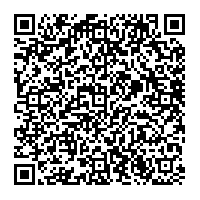 PART I – GENERALINFORMATION ABOUT THE KVK1.1. Name and address of KVK withphone, fax and e-mail1.2 .Name and address of host organization with phone, fax and e-mail1.3. Name of the Programme Coordinator with phone & mobile No.1.4. Year of sanction: 01-01-20121.5. Staff  position as on 31 December 20211.6.	Total land with KVK (in ha): 21.26 ha1.7.	Infrastructural Development:B) Vehicles	C) Equipment & AV aids1.8. Details of SAC meeting organizedDate :   05-01-2022		Number of Participants: 	22PART II -  DETAILS OF DISTRICT2.1Major farming systems/enterprises (based on the analysis made by the KVK)       2.2 Description of Agro-climatic Zone & major agro ecological situations (based on soil and               topography)2.3 	Soil type/s2.4. 	Area, Production and Productivity of major crops cultivated in the district* Source: https://aps.dac.gov.in Horticulture crop2.5. Weather data* Please provide latest data from authorized sources. Please quote the source :ARS, Raddewadgi  Production and productivity of livestock, Poultry, Fisheries etc. in the district* 19th livestock census 2012 (DAHD)District profile maintained in the KVK has been Updated for 2018-19:   Yes * Please provide latest data from authorized sources. Please quote the source District profile maintained in the KVK has been Updated for 2019:   Yes 2.8 Details of Operational area / Villages 2.9	Priority thrust areasPART III -  TECHNICAL ACHIEVEMENTS 3.A. Target and Achievements of mandatory activities 3.B1. Abstract of interventions undertaken -3.B2. Details of technology used during reporting period 3.B2 contd..PART IV - On Farm Trial 4.A1. Abstract on the number of technologies assessed in respect of crops  4.A2. Abstract on the number of technologies refined in respect of crops :- Nil-4.A3. Abstract on the number of technologies assessed in respect of livestock : -Nil-4.A4. Abstract on the number of technologies refined in respect of livestock  :-Nil-4.B. Achievements on technologies Assessed and Refined4.B.1. Technologies Assessed under various Crops 4.B.2. Technologies Refined under various Crops :-Nil-4.B.3. Technologies assessed under Livestock :-Nil-4.B.4. Technologies Refined under Livestock  and other enterprises :-Nil-4.B.5. Technologies assessed under various enterprises by KVKs  : -Nil-4.B.6.Technologies assessed under various enterprises for women empowerment  : -Nil-4.C1.Results of Technologies Assessed4. C2. Feedback on technologies assessed4.C3. Details of Successfully completed / concluded technology assessment (support with necessary summary of data and photographs) 4.D1. Results of Technologies Refined :-Nil-4. D2. Feedback on technologies refined :-Nil-4.D.2. Details of Technologies refined: -Nil-1. Title of Technology Refined2. Performance of the Technology on specific indicators3. Specific Feedback from farmers 4. Specific Feedback from Extension personnel and other stakeholders5. Feedback to Research System based on results/feedback received6. Feedback on usefulness and constraints of technologyPART V - FRONTLINE DEMONSTRATIONS5.A. Summary of FLDs implemented 5.A. 1. Soil fertility status of FLDs plots, if analysed :- No-5.B. Results of FLDs5.B.1. Crops * Economics to be worked out based total cost of production per unit area  and not on critical inputs alone.** BCR= GROSS RETURN/GROSS COSTH – Highest Yield, L – Lowest Yield A – Average Yield Note: Bold results are last year Jan-2021Data on additional parameters other than yield (viz., reduction of percentage in weed/pest/diseases  etc.) 5. B2. Feedback on technologies demonstrated5.B.3. Livestock and related enterprises: - Nil-* Economics to be worked out based total cost of production per unit area  and not on critical inputs alone.** BCR= Gross Return/Gross CostData on additional parameters other than yield (viz., reduction of percentage diseases, increase in conceiving rate, inter-calving period  etc.) 5. B4. Feedback on livestock technologies demonstrated5.B.5. Fisheries * Economics to be worked out based total cost of production per unit area  and not on critical inputs alone.** BCR= GROSS RETURN/GROSS COSTH-High L-Low, A-Average Data on additional parameters other than yield (viz., reduction of percentage diseases, effective use of land etc.) 5. B6. Feedback on fisheries technologies demonstrated5.B.7. Other enterprises  :- Nil-* Economics to be worked out based total cost of production per unit area  and not on critical inputs alone.** BCR= Gross Return/Gross CostH-High L-Low, A-Average Data on additional parameters other than yield (viz., additional income realized, employment generation, quantum of farm resources recycled etc.) 5. B8. Feedback on enterprises demonstrated5.B.9. Farm implements and machinery * Economics to be worked out based total cost of production per unit area and not on critical inputs alone.** BCR= Gross Return/Gross CostData on additional parameters other than labour saved (viz., reduction in drudgery, time etc.) 5. B10. Feedback on farm implements demonstrated5.B.6.Extension and Training activities under FLDPART VI – DEMONSTRATIONS ON CROP HYBRIDSDemonstration details on crop hybrids :-Nil-H-High L-Low, A-Average *Please ensure that the name of the hybrid is correct pertaining to the crop specified Feedback on crop hybrids demonstratedPART VII. TRAINING7.A.. Training of Farmers and Farm Women including sponsored training programmes (On campus)7.B Training of Farmers and Farm Women including sponsored training programmes (Off campus)7.C.Training for Rural Youths including sponsored training programmes (on campus)7.D. Training for Rural Youths including sponsored training programmes (off campus)7.E.Trainingprogrammes for Extension Personnel  including sponsored training programmes (on campus)7.F. Training programmes for Extension Personnel  including sponsored training programmes (off campus) :-Nil-7.G. Sponsored training programmes conducted Details of sponsoring agencies involved1. Dept of Animal Husbandry, Jewargi 7.H. Details of Vocational Training Programmes carried out by KVKs for rural youth :-Nil-7.F. Details of  Skill Training Programmes carried out by KVKs under ASCIPART VIII – EXTENSION ACTIVITIES8.1. Extension Programmes (including extension activities undertaken in FLD programmes)8.2 Other extension activities like print and electronic media etc.PART IX – PRODUCTION OF SEED, PLANT AND LIVESTOCK MATERIAL9.A. Production of seeds by the KVKs9.B. Production of hybrid seeds by the KVKs9.C. Production of planting material by the KVKs9.D. Production of hybrid planting materials by the KVKs :-Nil-9.C. Production of Bio-Products : -Nil-9.D. Production of  livestock :-Nil-PART X – PUBLICATIONS, SUCCESS STORY, INNOVATIVE METHODOLOGY, ITK, TECHNOLOGY WEEK10. A.	Literature Developed/Published (with full title, author & reference)(i) KVK Newsletter:-Nil-Date of start:___________ Periodicity:________Copies printed in each issue:____________(ii) Summary of Literature developed/published	(iii) Details of Literature developed/publishedPlease provide the details of above publication in the following format:1.       Research articles in journals: Complete citation indicating authors, year of publication, title of publication, journal name, volume and page number in sequence.N. Manjunatha, Palaiah, P., Basavaraj. K and Basaraj Kadannavar,( 2021) Effect of use of post emergent weedicide on sugarcane yield and economics International Conference on Sugarcane Research: Sugarcane for Sugar and Beyond (CaneCon-2021), 19-22 June 2021, Coimbatore, India2.       Technical Reports/ bulletins: Authors name, Title of the technical report, name of publishing KVK, number of pages.Example: Abrol I P, Dargan K S and Bhumbla D R, (1973) Reclaiming Alkali Soils, Bulletin No. 2, Central Soil Salinity Research Institute, Karnal, 58p.Popular articles: Authors name, Title of the article, date of publication, Name of the newspaper/magazine, page no.1.Sanjeevkumar Pati and Vikram Simha H.V, (2021) Krushi Savalugalannu Edurisalu mobile applicationgala tantragyan, Krishi Kamadenu,34(03):11-13.2.Vikram Simha H.V and Manjunatha N., (2022) Samagra Krishiya Samptrupta Raita Mahile, Krishi Kamadenu,35(01):34-36.Extension literature; Authors name, month and year of publication, Title of extension literature like folders, pamphlets etc., name of publishing KVK, number of pages.Example: 	Ravi Kand Shankar R, (2021) Sodic soil reclamation, No. 20, KVK Koppel, 4p.10.B. Details of Electronic Media Produced10.C. 	Success Stories / Case studies, if any (two/three-pages write-up on each case with suitable action photographs. The Success Stories / Case Studies need not be restricted to the reporting period). 		ICAR-KVK, Kalaburgi-II (Raddewadgi) recorded and submitted 110 Success stories of farmers whose income has been doubled during last three years. 10.D.	Give details of Innovative Methodology or Innovative Approach of Transfer of Technology developed and used during the year :-	Farmers  10.E. 	Give details of Indigenous Technical Knowledge practiced by the farmers in the KVK operational area which can be considered for technology development (in detail with suitable photographs)10 F. Technology Week celebration: -Nil-Period of observing Technology Week:  From                               to Total number of farmers visited          :Total number of agencies involved      :Number of demonstrations visited by the farmers within KVK campus :Other Details 10  E. Recognition and Awards: Please give details about National and State level recognition and awards :- University of Agricultural Sciences, Raichur awarded with Second Best Exhibition Stall during National Horticultural Fair 2021  where ICAR-KVK, Kalaburgi-II (Raddewadgi) was part of exhibition. PART XI – SOIL AND WATER TEST11.1	Soil and Water Testing LaboratoryA. Status of establishment of Lab			:1.	Year of establishment 			: 20182.	List of equipments purchased with amount	: B. Details of samples analyzed since establishment of SWTL:C. Details of samples analyzed during 2021:11.2 Mobile Soil Testing KitA. Date of purchase and current statusB. Details of soil samples analyzed during 2021 and since establishment with Mobile Soil Testing Kit:11.3 Details of soil health cards issued based on SWTL & Mobile Soil Testing Kit:11.4 World Soil Health Day celebrationPART XII. IMPACT12.A. Impact of KVK activities (Not restricted for reporting period).NB:	Should be based on actual study, questionnaire/group discussion etc. with ex-participants.12.B.	Cases of large scale adoption (Please furnish detailed information for each case with suitable photographs) :-Wilt resistant high yielding variety GRG-811 has been widely accepted by farmers and cultivating the variety in our DFI adopted villages and nearby villages 12.C.	 Details of impact analysis of KVK activities carried out during the reporting period: Seed hub project: Quality seeds of pulses and oilseeds crops like Pigeonpea, Greengram and Safflower sale to the farmers. (700 qtls)CFLD : In cluster villages pulses Pigeonpea, Greengram, Blackgram and Chickpea crops ICM practices have been demonstrated and well received by the farmers (175 demonstration)Seed production activities: In the farmer’s field cluster approach is adopted for growing popular varieties of pulses.PART XIII - LINKAGES13A.	Functional linkage with different organizationsNB	The nature of linkage should be indicated in terms of joint diagnostic survey, joint implementation, participation in meeting, contribution received for infrastructural development, conducting training programmes and demonstration or any other13B. List of special programmes undertaken by the KVK and operational now, which have been financed by State Govt./Other Agencies 13C.	 Details of linkage with ATMA: -Nil-Coordination activities between KVK and ATMA 13D.   Give details of programmes implemented under National Horticultural Mission13E. 	Nature of linkage with National Fisheries Development Board 13F.  	Details of linkage with RKVY 13G. Kisan Mobile Advisory Services : m-kisan portal is not working many times messages sent but message could not delivered to registered mobile number. PART XIV- PERFORMANCE OF INFRASTRUCTURE IN KVK14A.	Performance of demonstration units (other than instructional farm)14B.	Performance of instructional farm (Crops) including seed production14C. Performance of production Units (bio-agents / bio pesticides/ bio fertilizers etc.,) 	14D.    Performance of instructional farm (livestock and fisheries production) 	14E.	Utilization of hostel facilities : Not yet established	Accommodation available (No. of beds)14F. Database management14G. Details on Rain Water Harvesting Structure and micro-irrigation systemRain Water Harvesting StructureMicro-irrigation systemsPART XV – SPECIAL PROGRAMMES15.1 Paramparagath Krishi Vikas Yojana (PKVY) :-Nil-15.2 District Agriculture Meteorological Unit (DAMU) : Yet to be start15.3 Fertilizer awareness programme organised15.4 Seed Hub15.5 CFLD on Oilseeds: 15.6 CFLDs on Pulses: 15.7 Krishi Kalyan Abhiyan (Aspirational districts)15.8 Micro-Irrigation15.9 Tribal Sub-Plan (TSP)15.10 SCSP15.11 NARI: -Nil-15.12 KVK Portal15.13 KSHAMTA15.14 DFIPART XVI - FARMERS FEEDBACK ON ASSESSED/DEMONSTRATED TECHNOLOGIES OF CROPS / LIVESTOCK 16.1 Farmers feedback on performance of crop varieties/hybrids16.2 Farmers feedback on performance of agronomic practices16.3 Farmers feedback on performance of pest and disease management in crops16.4 Farmers feedback on performance of farm machinery technologies16.5 Farmers feedback on performance of livestock and fisheries technologiesPART XVII - FINANCIAL PERFORMANCE17A.	Details of KVK Bank accounts17B. Utilization of KVK funds during the year 2020-21(Rs. in lakh)17C.   Status of revolving fund (Rs. in lakh) for the last three years18. Details of HRD activities attended by KVK staff 19. 	Please include any other important and relevant information which has not been reflected above (write in detail). –Nil-Krishi Vigyan Kendra, Kalaburgi-II NH-218 Post: Raddewadagi, Tq. Jewargi PIN- 585 310 Dist. KalaburagiandUniversity of Agricultural SciencesP.B.No.329Raichur– 584102 Karnataka –IndiaKVK AddressTelephoneTelephoneE mailWeb AddressKVK AddressOfficeFaxE mailWeb AddressKrishi Vigyan Kendra, Kalaburgi-II (Raddewadagi)Post: Raddewadagi, NH Road -213  Tq. Jewargi Dist. Kalaburagi--pckvkrwd@gmail.comkvk.Kalaburgi2@icar.gov.inwww.kvkrwd.orgAddressTelephoneTelephoneE mailWeb AddressAddressOfficeFaxUniversity of Agricultural Sciences P.B.No.329Raichur– 584102Karnataka -India08532-22144408532-220444vc@uasraichur.edu.in www.uasraichur.edu.inNameTelephone / ContactTelephone / ContactTelephone / ContactNameResidenceMobileEmailDr. Sanjeevkumar B. Bellad-9480696348pckvkrw@gmail.comkvk.Kalaburgi2@icar.gov.inSl.NoSanctioned postName of the incumbentDesignationM/FDisciplineHighest Qualification(for PC, SMS and Prog. Asstt.)PayScaleBasic payDate of joining KVKPermanent/TemporaryCategory (SC/ST/OBC/Others)1Head/Senior ScientistDr. S.B.BelladSr. Scientist & HeadMSeed Science & TechnologyM.Sc. (Agri.) Ph.D.131400 -21710013940028-11-2019PermanentST2Scientist/SMSSri. N ManjunathaAgronomyMAgronomyM.Sc. (Agri),Ph.D.68900-2055008990007-03-2019PermanentST3Scientist/SMS Dr. Vikram Simha H.VProcessing & Food EngineeringMProcessing and Food Engg.M.Tech.(Agril. Engg.), Ph.D. (DE)68900-2055007530018-05-2016PermanentST4Scientist/SMSDr. Basavaraj Agricultural Entomology M Agricultural EntomologyM.Sc. (Agri.) Ph.D.68900-2055007300025-09-2019PermanentOthers5Scientist/SMSVacantSoil Science  --------6Scientist/SMSVacantHorticulture --------7Scientist/SMSVacantAnimal Science--------8Programme Assistant ( Lab Technician.)Smt.  Shruthi NSr. Technical Assistant FSeed Science & technologyM.Sc (Agri.)35400-1124003870022-01-2018PermanentOthers9Programme Assistant( Computer.)Sri. Sanjeevkumar PatilTechnical Officer (Computer)MComputer ScienceB.Sc. (Comp) PGDCA44900-1424005520004-07-2012PermanentOthers10Programme Assistant/ Farm ManagerSri Malkanna C PatilTechnical Officer (Farm Manager)M-B.Sc (Agri)44900-1424005690010-07-2020PermanentOthers11Assistant Sri. Hanumesh HSr. Assistant MB.Tech-4640002-07-2019Permanent12Jr. StenographerSri. Vishalkumar Assistant M-B.Com 
30350-750-58250-25/10/2021-Others13Driver - 1Omkari TDriver (LV)M10th-2295008-07-2019PermanentOBC14Driver - 2Vacant---------15SS-1Mr. ShahebgoudaCook cum Care takerM-7th-1995001-6-2013PermanentOthers16SS-2Vacant---------S. No.ItemArea (ha)1Under Buildings2.02.Under Demonstration Units- IFS, and Vermicompost2.03.Under Crops17.264.Orchard/Agro-forestry-5.Others-Sl.NoName of buildingSource offundingStageStageStageStageStageStageSl.NoName of buildingSource offundingCompleteCompleteCompleteIncompleteIncompleteIncompleteSl.NoName of buildingSource offundingCompletionDatePlinth area (Sq.m)Expen--diture (Rs.)Starting DatePlinth area(Sq.m)Status of construction1.Administrative Building ICAR, New Delhi28-10-2013550Completed   ---2.Farmers Hostel-------3.Staff Quarters -------4.Demonstration Units 1Sheep and goat   unitDR, UASR20175x10m3250002-3-4-5Fencing (Solar)DE, UASR30-03-20133 acre450006Rain Water harvesting system-------7Threshing floor DR, UASR-10-12-2013902500008Farm godown-------Type of vehicleYear of purchaseCost (Rs.)Total kms. RunPresent statusBolero Jeep (KA 32 N1735)2012625338255750GoodTractor Mahindra201263759510602 hrsGoodMotor Cycle  (Hero Splandor Pro) KA 32 7590201247069-Under repairMotor Cycle (Hero Splandor Pro) KA 32 7591201247069-Under repairName of the equipmentYear of purchaseCost (Rs.)Present statusComputer with accessories201274970Good ConditionLCD Projector with wall mount screen201299750Good ConditionXerox Taskalfa 180 with accessories201291654Good ConditionSony Video camera with accessories201224990Good ConditionCanon Scanner with accessories20123255Good ConditionPublic addressing system201241212Good ConditionHP Office Jet all in one20129900Good ConditionIron writing chairs201288550Good ConditionStaff tables201247025Good ConditionAlmirahs201263200Good ConditionMagnetic board20122500Good ConditionMagnetic board201214016Good ConditionSteel display sign board20126800Good ConditionInsect cabinet box201215800Good ConditionRefrigerator201324900Good ConditionHP Laser printer all in one201413100Good ConditionHDD External 1TB20146550Good ConditionGodrej Two Door Cabinet20149901Good ConditionGodrej Glass door storewell201421922Good ConditionNilkamal Chair20148384Good ConditionInfo panal board (Large & Medium)201424350Good ConditionLarge white board201414009Good ConditionStitching  machine20145950Good ConditionNew paper stand201412800Good ConditionSony cyber shot 18.2 Mega pixel201519790Good ConditionPresentation changer20153450Good ConditionComputer Dell 4Nos2016152000Good ConditionMircotech UPS 200watts 2Nos with Battery (4Nos)201664044Good ConditionSoil testing Kit 201786000Good ConditionDisplay Panel LED 201740075Good ConditionData processing device 201718000Good ConditionHP 1020 Printer 20189950Good conditionOffice storage 4Door VFC 201824925Good conditionKenstar Cooler (3Nos)201838700Good conditionAirport Chair (2Nos)201916900.00Good conditionV. Guard Inverter Jadoo 1050 2300 watt201915998.00Good conditionV. Guard battery20199999.00Good conditionMicro tech stabilizer 20202000.00Good conditionAutomatic voltage Stabilizer 2 KVA   20202300.00Good conditionSanitizer Stand20201400.00Good conditionSalient RecommendationsAction takenRemarks, if anyIncrease the number of  capacity development programme on Integrated farming system, Natural farming and also establishing model IFS block in KVK farmConduct more capacity development programme on management of agricultural waste through different composting methods. Include IIPR technologies in collaboration with IIPROrganize awareness programmes on short duration crops, cropping system and contingency cropping system for dry spellsCreate awareness on management of Sterility Mosaic Disease  in Pigeonpea through various extension activities to the   farming community Enhance seed production through participatory seed production mode to achieve the targetPromotion of IIPR mini Dal mill to enhance the income of farmers through quality dal productionAwareness programmes to reduce burning of crop residue and encourage use of shredders, waste decomposers and microbial consortium Facilitate to develop fodder entrepreneurs at taluka and panchayat level via fodder bank and fodder seed bankCreate awareness about chaff cutter for efficient utilization of fodder to animals                                          Demonstration of summer varieties of Greengram TRCRM-147 and Blackgram TRCRU-22 to augment the pulse production and income of the farmer.Awareness program/ training on management of  new chilli thirps Facilitate to provide forward linkages to market of watermelon in the region    Demonstration of SMD tolerant varieties GRG-811 and GRG-152 as an alternate variety to TS-3R Capacity development programmes to the rural youth on processing and value addition of  milletsCreate awareness on companion farming through exchange of human resources for agricultural activities Capacity development programmes for rural youth on fodder seed production and marketing.                                    Recently SAC meeting conducted.-S. NoFarming system/enterprise1Greengram – Rabi Sorghum / Sunflower/ Bengalgram/ Safflower2Blackgram-Sunflower3Pigeonpea4Bajra – Bengalgram 5Bajra/ Kharif sorghum+ Pigeonpea6Sesame7Sesame+ Foxtail millet8Foxtail millet/ + Pigeonpea9Goat, Sheep, Cows and Buffalos rearing10CottonIrrigated SituationIrrigated Situation12Paddy based cropping system13Cotton14Sugarcane15Sunflower – Maize – Groundnut16Vegetables – Brinjal, Leafy vegetables, Ladies finger, Cluster beans, Onion etc17Chilli18Sheep, Cows and Buffalos rearing19Mulberry 20Fruit crops – guava, mango, apple ber, sapota, banana, papaya, lime, figS. NoAgro-climatic ZoneCharacteristics1Zone-II North Eastern Dry ZoneComprises total area of 17.65 lakh ha, out of that 13.27 lakh ha is cultivable. Receives on an average of annual rain fall of 710 mm. Highest temperature from 43o to 44oc is recorded in the month of April & May. The soil of this region comprises medium deep to deep block soils and light red soils. Area under irrigation is 1.56 lakh ha comprising of 11.9 % of total cultivable area. The main source of irrigation is from UKP canal in addition to tube wells, barrages and wells. S. NoAgro ecological situationCharacteristics1Rainfed (88.1%)The soils are medium to deep black and the crops grown are Redgram Foxtail millet, Rabi Jowar, Greengram, Bengalgram, minor millets and Cotton.  2Irrigated (11.9%)The soils of this area is medium to deep black soil specially in Jewargi taluk The crops grown are Paddy, Maize, Redgram, Bengalgram, Sunflower, Groundnut, Chilli and Cotton, under horticulture crops Vegetables, Banana and Lime are important. Sl. No.Soil typeCharacteristicsArea in ha1Deep black soilsHighly contains clay particles 3902Shallow mixed black soilsClay mixed with loam particles3723Medium to Deep alluvial soils Black calcareous mix 2184Very shallow soilsAlluvial loamy49S. NoCropArea (ha)Production (Metric tons)Productivity (kg /ha)1Pigeonpea 328808 (183945)377562 1148 2Black gram 52065 32892 631 3Green gram 79320 48905 616 4Sorghum 206682 270716 1309 5Sunflower 15310 16961 1147 6Bengalgram 206309 230880 1119 7Cotton 62289 324405 5208 8Sugarcane 30000 125989.80 39.57 t/ha Sl. NoCropArea (ha)Production (tons/ha )Productivity (tons/ha )1Mango1554.701195.507.972Banana3898.00115374.2029.603Lemon945.4024453.3025.874Sweet orange119.20994.558.345Guava149.002667.4717.906Sapota146.001055.507.237Pomegranate 244.002231.649.158Papaya551.0040058.5272.709Grape543.4011353.5720.89Total fruits 8150.70199384.30199.6510Tomato1525.0033559.822.0111Brinjal579.0013892.0023.9912Beans240.001919.008.0013Onion2666.5049602.5018.6014Chilli2959.0017795.009.9115Cabbage126.001102.508.7516Cauli flower 72.50565.257.8017Lady’s finger 394.003242.508.2318Radish266.002116.007.9519Carrot173.003349.0419.3620Total gourds 929.007453.218.0221Watermelon474.007161.7515.11Total Vegetables 10404.00141758.60157.73MonthRainfall (mm)Temperature 0 CTemperature 0 CRelative Humidity (%)MonthRainfall (mm)MaximumMinimumRelative Humidity (%)January 2021030.1212.2667.21February 2021032.5617.3659.08March 2021037.4120.2451.76April 2021641.4524.2551.94May 20217842.1826.8246.37June 202117531.2822.4181.22July 202127332.5120.5386.45August 202111131.7721.7480.55September 202122331.4621.9375.68October 20216233.2522.1876.51November 20213032.1623.4570.11December 2021027.1215.1262.18CategoryPopulationProductionProductivityCattleCattleCattleCattleCrossbred13,00015000 MT5.781 Kg/d/animalIndigenous4,60,0001220 MT2.303 Kg/d/animalBuffalo91,00082000 MT2.559 Kg/d/animalSheepSheepSheepSheepCrossbred218Indigenous99,843Goats3,72,951PigsCrossbred699 Indigenous23216Rabbits216PoultryPoultryPoultryPoultryHens---Desi3,62,653Improved---Ducks---Turkey and others---CategoryAreaProductionProductivityFish---Marine---Inland---Prawn---Scampi---Shrimp---CategoryAreaProductionProductivityFish---Marine---Inland---Prawn---Scampi---Shrimp---Sl. No.TalukName of the blockName of the village How long  the village is covered under operational area of the KVK (specify the years)Major crops & enterprisesMajor problem identifiedIdentified Thrust Areas 1JewargiJewargiRasanagi3TomatoPin worm infestation  IPM1JewargiJewargiRasanagi3Acid limeHigh incidence of citrus canker disease on leaf, fruit and twigs, Poor and improper nutrient management Incidence of lemon butterfly, leaf minor and mite damageWilt and die-back disease incidence in packets of lime growing areaICM1JewargiJewargiRasanagi3GreengramNon availability of improved varietiesSucking pest Powdery mildew Lack of awareness about foliar nutrition and micronutrients Lack of availability and awareness about summer varieties ICM1JewargiJewargiRasanagi3Blackgram Non availability of improved varietiesSucking pest Powdery mildew Lack of awareness about foliar nutrition and micronutrientsLack of availability and awareness about summer varietiesICM1JewargiJewargiRasanagi3ChickpeaLow yield Dry root rot (Wilt) disease IDM1JewargiJewargiRasanagi3Pigeonpea Unaware of eco-friendly mechanized sources Low yield Excess use of pesticides Wilt incidence and SMDMechanization Drudgery reductionIPMINMIDM 1JewargiJewargiRasanagi3CottonHigh infestation of sucking insect pest like aphids, thrips, whiteflies, leafhopper and mitesIncidence of pink boll worm in Bollguard –IIAlterneria leaf spot disease IPDM1JewargiJewargiRasanagi3ChilliHigh cost of cultivationImproper crop managementThirps and mites Chilli murda complex IPDM1JewargiJewargiRasanagi3Sorghum Smut incidence and sucking pest IPDMWheatUse of low yielding local varietiesImproper management of nutrients and irrigation schedule ICM Safflower Use of low yielding local varieties Black aphid menaceHarvesting problem  ICM & Mechanized harvesting 2ChittapurKalagiMalaga (K)3GreengramNon availability of improved varietiesSucking pest Powdery mildew Lack of awareness about foliar nutrition and micronutrients ICM2ChittapurKalagiMalaga (K)3Blackgram Non availability of improved varietiesSucking pest Powdery mildew Lack of awareness about foliar nutrition and micronutrientsICM2ChittapurKalagiMalaga (K)3ChickpeaLow yield Dry root rot (Wilt) disease IDM2ChittapurKalagiMalaga (K)3ChickpeaLow yieldHigh cost on harvesting Drudgery Mechanical harvesting and varietal demonstration 2ChittapurKalagiMalaga (K)3Sorghum Smut incidence and sucking pest IPDMGroundnut Use of low yielding local varieties Incidence of colloar rot disease ICM3SedamSedamBeeranahalli3GreengramNon availability of improved varietiesSucking pest Powdery mildew Lack of awareness about foliar nutrition and micronutrients ICM3SedamSedamBeeranahalli3Blackgram Non availability of improved varietiesSucking pest Powdery mildew Lack of awareness about foliar nutrition and micronutrientsICM3SedamSedamBeeranahalli3Pigeonpea Unaware of eco-friendly mechanized sources Low yield Excess use of pesticides Wilt incidence and SMDMechanization Drudgery reductionIPMINMIDM 3SedamSedamBeeranahalli3ChickpeaLow yield Dry root rot (Wilt) disease IDM3SedamSedamBeeranahalli3Sorghum Smut incidence and sucking pest IPDM3SedamSedamBeeranahalli3Safflower Use of low yielding local varieties Black aphid menaceHarvesting problem  ICM & Mechanized harvesting Sl. NoThrust area 1Non availability of high yielding varieties of cereals, pulses, vegetables and oilseeds crop2Lack of awareness on scientific  production recommendations such as cropping pattern, crop selection, fertilizers, pesticides, growth regulators, high-tech cultivation, organic farming, sustainability in different crops3Non practice of low cost technologies such as seed treatment, FYM application, Non use of  bio fertilizer and  bio-agents, Sulphur, Zinc, Iron, Boron, Gypsum in oilseed crops etc.,4Non awareness of INM, IPM and IDM in pulses specially Pigeonpea and Chickpea , apart from traditional crops of the area5Alternate cropping system in irrigated area i.e, cropping sequence where ever irrigation provision is available6Lack of awareness in post harvest loss management practices in Agriculture and  Horticultural crops7Lack of knowledge on water management8Non awareness about labour saving agriculture machineries/equipments9Non availability of perennial green fodder,  lack of knowledge on scientific livestock production and unaware about livestock disease management10Labour intensive work,  Non awareness of mechanization and Extreme drudgery for farm women,  lack of skill for mechanization OFTOFTOFTOFTOFTOFTOFTFLDFLDFLDFLDFLDFLDFLDFLD111111122222222OFTs (No.)OFTs (No.)OFTs (No.)Farmers (No.)Farmers (No.)Farmers (No.)FLDs (No.)FLDs (No.)FLDs (No.)FLDs (No.)FLDs (No.)Farmers (No.)Farmers (No.)Farmers (No.)TargetTargetAchievement TargetTargetAchievement TargetTargetTargetAchievement Achievement TargetTargetAchievement 7772424241818181818143143143Training (Farmers/farm women)Training (Farmers/farm women)Training (Farmers/farm women)Training (Farmers/farm women)Training (Farmers/farm women)Training (Farmers/farm women)Training (Farmers/farm women)Training (Rural youth)Training (Rural youth)Training (Rural youth)Training (Rural youth)Training (Rural youth)Training (Rural youth)Training (Rural youth)Training (Rural youth)333333344444444Courses (No.)Courses (No.)Courses (No.)Participants (No.)Participants (No.)Participants (No.)Participants (No.)Programmes (No.)Programmes (No.)Programmes (No.)Participants (No.)Participants (No.)Participants (No.)Participants (No.)Participants (No.)TargetAchievement Achievement TargetAchievement Achievement Achievement TargetAchievement Achievement TargetTargetAchievement Achievement Achievement 4646462273227322732273999172172172172172Training (Extension personnel)Training (Extension personnel)Training (Extension personnel)Training (Extension personnel)Training (Extension personnel)Training (Extension personnel)Training (Extension personnel)Training (sponsored)Training (sponsored)Training (sponsored)Training (sponsored)Training (sponsored)Training (sponsored)Training (sponsored)Training (sponsored)555555566666666Courses (No.)Courses (No.)Courses (No.)Participants (No.)Participants (No.)Participants (No.)Participants (No.)Programmes (No.)Programmes (No.)Programmes (No.)Participants (No.)Participants (No.)Participants (No.)Participants (No.)Participants (No.)TargetAchievement Achievement TargetAchievement Achievement Achievement TargetAchievement Achievement TargetTargetAchievement Achievement Achievement 3331101101101101112626262626Training (Vocational)Training (Vocational)Training (Vocational)Training (Vocational)Training (Vocational)Training (Vocational)Training (Vocational)Extension ProgrammesExtension ProgrammesExtension ProgrammesExtension ProgrammesExtension ProgrammesExtension ProgrammesExtension ProgrammesExtension Programmes777777788888888Courses (No.)Courses (No.)Courses (No.)Participants (No.)Participants (No.)Participants (No.)Participants (No.)Programmes (No.)Programmes (No.)Programmes (No.)Participants (No.)Participants (No.)Participants (No.)Participants (No.)Participants (No.)TargetAchievement Achievement TargetAchievement Achievement Achievement TargetAchievement Achievement TargetTargetAchievement Achievement Achievement -------6645664566452264322643226432264322643Seed Production (Q)Seed Production (Q)Seed Production (Q)Seed Production (Q)Seed Production (Q)Seed Production (Q)Seed Production (Q)Planting material (Nos.) Planting material (Nos.) Planting material (Nos.) Planting material (Nos.) Planting material (Nos.) Planting material (Nos.) Planting material (Nos.) Planting material (Nos.) 99999991010101010101010TargetTargetTargetAchievement Achievement Achievement Achievement TargetTargetTargetAchievement Achievement Achievement Achievement Achievement 100010001000606606606606--------Livestock, poultry strains and fingerlings  (No.)Livestock, poultry strains and fingerlings  (No.)Livestock, poultry strains and fingerlings  (No.)Livestock, poultry strains and fingerlings  (No.)Livestock, poultry strains and fingerlings  (No.)Livestock, poultry strains and fingerlings  (No.)Livestock, poultry strains and fingerlings  (No.)Bio-products (Kg) Bio-products (Kg) Bio-products (Kg) Bio-products (Kg) Bio-products (Kg) Bio-products (Kg) Bio-products (Kg) Bio-products (Kg) 111111111111111212121212121212TargetTargetTargetAchievement Achievement Achievement Achievement TargetTargetTargetAchievement Achievement Achievement Achievement Achievement ---------------Soil, water, plant and manure analysis(including mobile kits)Soil, water, plant and manure analysis(including mobile kits)Soil, water, plant and manure analysis(including mobile kits)Soil, water, plant and manure analysis(including mobile kits)Soil, water, plant and manure analysis(including mobile kits)Soil, water, plant and manure analysis(including mobile kits)Soil, water, plant and manure analysis(including mobile kits)Mobile agro advisories providedMobile agro advisories providedMobile agro advisories providedMobile agro advisories providedMobile agro advisories providedMobile agro advisories providedMobile agro advisories providedMobile agro advisories provided131313131313131414141414141414Samples (No.)Samples (No.)Samples (No.)Farmers (No.)Farmers (No.)Farmers (No.)Farmers (No.)Messages including text, voice (No.)Messages including text, voice (No.)Messages including text, voice (No.)Farmers (No.)Farmers (No.)Farmers (No.)Farmers (No.)Farmers (No.)TargetAchievement Achievement TargetAchievement Achievement Achievement TargetAchievement Achievement TargetTargetAchievement Achievement Achievement 154154154707070701001001007500075000750007500075000S. NoThrust areaCrop/EnterpriseIdentified ProblemInterventionsInterventionsInterventionsInterventionsInterventionsInterventionsInterventionsInterventionsInterventionsInterventionsInterventionsS. NoThrust areaCrop/EnterpriseIdentified ProblemTitle of OFT if anyTitle of FLD if anyNumber of Training (farmers)Number of Training (Youths)Number of Training (extension personnel)Extension activities(No.)Supply of seeds (Qtl.)Supply of planting materials  (No.)Supply of livestock (No.)Supply of bio productsSupply of bio productsS. NoThrust areaCrop/EnterpriseIdentified ProblemTitle of OFT if anyTitle of FLD if anyNumber of Training (farmers)Number of Training (Youths)Number of Training (extension personnel)Extension activities(No.)Supply of seeds (Qtl.)Supply of planting materials  (No.)Supply of livestock (No.)No.Kg1Cropping system PigeonpeaLack of short duration varieties with farmers pigeonpea to accommodate Rabi cropsAssessment of Short duration pigeonpea varieties to accommodate rabi crops-2--1Pusa-16 1kgGC 11-39 3kgPRG-17610kg--Rhizobium-0.5kg2Planting method  PigeonpeaLow yield due to moisture stress Assessment of planting methods in pigeonpea under rainfed kharif-2--1GRG-152, 6kg---Rhizobium-1.5kg3Varietal evaluationChickpeaNon availability of  improved varieties , early maturingAssessment of new genotypes for higher productivity in Chickpea-2---NBeG-3, 100kgGBD-111-1,120kgS-A30kg---Rhizobium-3.0kg4Varietal evaluationGroundnutUse of low yielding local veritiesAssessment of Groundnut varieties for higher productivity-11--Kadari Lepakshi 1812, 120kgsDH-256, 150kgsDharani50kg---Rhizobium-3.0kg5Varietal evaluationSafflowerUse of low yielding old varieties Assessment of Safflower varieties for higher productivity -11--A-2 15kgPNBS-12, 15kgISF-76415kf----6Varietal evaluationWheatLow yield Assessment of Wheat varieties for higher  productivity  Unable to conduct due to non availability  of wheat variety from UAS, Dharwad and IARI, New DelhiUnable to conduct due to non availability  of wheat variety from UAS, Dharwad and IARI, New DelhiUnable to conduct due to non availability  of wheat variety from UAS, Dharwad and IARI, New DelhiUnable to conduct due to non availability  of wheat variety from UAS, Dharwad and IARI, New DelhiUnable to conduct due to non availability  of wheat variety from UAS, Dharwad and IARI, New DelhiUnable to conduct due to non availability  of wheat variety from UAS, Dharwad and IARI, New DelhiUnable to conduct due to non availability  of wheat variety from UAS, Dharwad and IARI, New DelhiUnable to conduct due to non availability  of wheat variety from UAS, Dharwad and IARI, New DelhiUnable to conduct due to non availability  of wheat variety from UAS, Dharwad and IARI, New DelhiUnable to conduct due to non availability  of wheat variety from UAS, Dharwad and IARI, New DelhiVarietal introductionPigeonpeaLack of awareness about ICM practices-Demonstration of Pigeonpea new variety GRG-15231-1GRG-152, 50kg---Pulse magic 40kg7IPDMCottonLack of awareness about foliar nutrition-Leaf reddening and foliar nutrition management in Cotton 2111--a) Mgso4  (Soil application)- 100kgsb)Mgso4+19:19:19 @ 1% each -120kgs + 120kgsc) KNo3 @  1%  - 40kgEDTA Zn @-10kgFe@ -10kgMn@ -10kg8IPMTomatoPinworm  problem in Tomato -Integrated Management of pinworm in Tomato 1--4---Sticky traps-50Pheromone traps -50M. anisopleae-59IPDMCottonImproper management of major insect pests and diseases -Integrated pest and disease management in Bt-Cotton1-14---Sticky traps-200Pheromone traps -100-10Mechanization PigeonpeaSolar powered high clearance bullock drawn boom sprayer -Demonstration of solar powered high clearance bullock drawn boom sprayer for pigeonpea11Varietal introductionWheatLack of awareness of high yielding varieties-Demonstration of wheat variety UAS-304 21-1UAS-304-350kg----12IDMChickpeaDry root rot disease in Chickpea -Integrated management of dry root rot disease in chickpea 3--2----Neem cake -250kgTrichoderma-5kg13IPM SorghumFall armyworm incidence -Integrated approaches for fall armyworm management in Sorghum 3--3---Pheromone traps -100M. anisopleae-10 kg14Mechanization CottonBurning of cotton strawsLabour intensive straw collection process-Demonstration of tractor operated mobile shredder for cotton straw management 15MechanizationChickpeaLow yield due to few branchesLabour intensive nipping operation -Solar Operated Nipping machine with  Foliage  Collector for Chickpea 16Varietal introductionBlackgramLack of awareness about summer variety -Demonstration of Blackgram new variety TRCRU-22 11--Seeds 50kg ---Rhizobium-5kgs17Varietal introductionGreen gramLack of awareness about summer variety -Demonstration of Green gram new variety TRCRM-14711--Seeds 25kg---Rhizobium-2.5kgsSl. NoTitle of TechnologySource of technologyCrop/enterpriseNo. of programmes conductedNo. of programmes conductedNo. of programmes conductedNo. of programmes conductedSl. NoTitle of TechnologySource of technologyCrop/enterpriseOFTFLDTrainingOthers (Specify)123456781Assessment of Short duration pigeonpea varieties to accommodate rabi cropsUAS, RaichurPigeonpea3-2-1Assessment of Short duration pigeonpea varieties to accommodate rabi cropsRARS, PalemPigeonpea3-2-1Assessment of Short duration pigeonpea varieties to accommodate rabi cropsIARI, New DelhiPigeonpea3-2-1Assessment of Short duration pigeonpea varieties to accommodate rabi cropsUAS, RaichurPigeonpea3-2-2Assessment of planting methods in pigeonpea under rainfed kharif-Pigeonpea2-2-2Assessment of planting methods in pigeonpea under rainfed kharifUAS, RaichurPigeonpea2-2-2Assessment of planting methods in pigeonpea under rainfed kharifPJTSAU, HyderabadPigeonpea2-2-3Use of new genotype for higher productivity in ChickpeaFarmers practiceChickpea3-2-3Use of new genotype for higher productivity in ChickpeaUAS, RaichurChickpea3-2-3Use of new genotype for higher productivity in ChickpeaUAS , RaichurChickpea3-2-3Use of new genotype for higher productivity in ChickpeaANGRAU, HyderabadChickpea3-2-4Assessment of Groundnut varieties for higher productivityUAS, RaichurGroundnut3-2-4Assessment of Groundnut varieties for higher productivityUAS, DharwadGroundnut3-2-4Assessment of Groundnut varieties for higher productivityRARS, TirupatiGroundnut3-2-4Assessment of Groundnut varieties for higher productivityARS, KadariGroundnut3-2-5Assessment of Safflower varieties for higher productivityUAS, DharwadSafflower3-2-5Assessment of Safflower varieties for higher productivityV NMKV, PARBHANISafflower3-2-5Assessment of Safflower varieties for higher productivityICAR-IIOR, HyderabadSafflower3-2-6Assessment of Wheat varieties for higher  productivityUAS, DharwadWheat3---6Assessment of Wheat varieties for higher  productivityUAS, DharwadWheat3---6Assessment of Wheat varieties for higher  productivityIARI, New DelhiWheat3---7Demonstration of Pigeonpea new variety GRG-152UAS, Raichur Pigeonpea-104-8Leaf reddening and foliar nutrition management in CottonUAS, RaichurCotton-1039Integrated Management of pinworm in TomatoNBAIR, BangaloreTomato-51-10Integrated pest and disease management in Bt-CottonUAS, RaichurCotton-101-11Demonstration of solar powered high clearance bullock drawn boom sprayer for pigeonpeaUAS, RaichurPigeonpea-10--12Demonstration of wheat variety UAS-304UAS, Dharwadwheat-53-13Integrated management of dry root rot disease in chickpeaUAS, Raichur chickpea-103-14Integrated approaches for fall armyworm management in SorghumNBAIR, Bangalore Sorghum-103-15Demonstration of tractor operated mobile shredder for cotton straw managementUAS, Raichurcotton straw management-10-16Solar Operated Nipping machine with  Foliage  Collector for ChickpeaUAS, Dharwad Chickpea-10-17Demonstration of Blackgram new variety TRCRU-22UAS, Raichur Blackgram-52-18Demonstration of Green gram new variety TRCRM-147UAS, Raichur Greengram-52-No. of farmers covered No. of farmers covered No. of farmers covered No. of farmers covered No. of farmers covered No. of farmers covered No. of farmers covered No. of farmers covered No. of farmers covered No. of farmers covered No. of farmers covered No. of farmers covered No. of farmers covered No. of farmers covered No. of farmers covered No. of farmers covered OFTOFTOFTOFTFLDFLDFLDFLDTrainingTrainingTrainingTrainingOthers (Specify)Others (Specify)Others (Specify)Others (Specify)GeneralGeneralSC/STSC/STGeneralGeneralSC/STSC/STGeneralGeneralSC/STSC/STGeneralGeneralSC/STSC/STMFMFMFMFMFMFMFMF91011121314151617181920212223243000----8020----3000----20140----2010----15020----1020----23030----2010----28241------------------------901045862--------800248631----401027010--------901021240----------------100009510162--------9010848111--------8020784172------------------------401041381--------500038261----Thematic areasCerealsOilseedsPulsesCommercial CropsVegetablesFruitsFlowerPlantation cropsTuber CropsTOTALIntegrated Nutrient Management ----------Varietal Evaluation 121------4Integrated Pest Management --------Integrated Crop Management --1------1Integrated Disease Management ----------Small Scale Income Generation Enterprises ----------Weed Management ----------Resource Conservation Technology ----------Farm Machineries ----------Integrated Farming System ----------Seed / Plant production ----------Value addition ----------Drudgery Reduction ----------Storage Technique ----------Cropping Systems--1------1Farm Mechanization----------Mushroom cultivation----------others----------Total 123------6Thematic areasCerealsOilseedsPulsesCommercial CropsVegetablesFruitsFlowerPlantation cropsTuber CropsTOTALIntegrated Nutrient Management ----------Varietal Evaluation ----------Integrated Pest Management ----------Integrated Crop Management ----------Integrated Disease Management ----------Small Scale Income Generation Enterprises ----------Weed Management ----------Resource Conservation Technology ----------Farm Machineries ----------Integrated Farming System ----------Seed / Plant production ----------Value addition ----------Drudgery Reduction ----------Storage Technique ----------Cropping Systems----------Farm Mechanization----------Mushroom cultivation ----------Others----------Total ----------Thematic areasCattlePoultryPiggeryRabbitFisheriesTOTALEvaluation of  Breeds------Nutrition Management------Disease of Management------Value Addition------Production and Management------Feed and Fodder------Small Scale income generating enterprises------Dairy------Others (Pl. specify)------TOTAL------Thematic areasCattlePoultryPiggeryRabbitFisheriesTOTALEvaluation of  Breeds------Nutrition Management------Disease of Management------Value Addition------Production and Management------Feed and Fodder------Small Scale income generating enterprises------Dairy------Others (Pl. specify)------TOTAL------Thematic areasCropName of the technologiesNo. of trials
Number of farmers/locationsArea in ha (Per trial covering all Technological Options in a farm)Integrated Nutrient Management-----Varietal EvaluationChickpeaAssessment of new genotype for higher productivity in Chickpea332Varietal EvaluationSafflowerAssessment of Safflower varieties for higher productivity331.2Varietal EvaluationGroundnutAssessment of Groundnut varieties for higher          productivity332Varietal EvaluationWheatAssessment of Wheat varieties for higher  productivity---Integrated Pest Management-----Integrated Crop ManagementPigeonpeaAssessment of planting methods in pigeonpea 
under rainfed kharif222.4Integrated Disease Management-----Small Scale Income Generation Enterprises-----Weed Management-----Weed ManagementResource Conservation Technology-----Farm Machineries-----Integrated Farming System-----Seed / Plant production-----Post Harvest Technology/Value addition-----Drudgery Reduction-----Storage Technique-----Mushroom cultivation-----Cropping SystemsPigeonpeaAssessment of short duration pigeonpea varieties to accommodate Rabi crops332.2Farm Mechanization-----Others, Pl specify-----Total0614149.8Thematic areasCropName of the technologiesNo. of trialsNumber of farmers / locationsArea in ha (Per trial covering all Technological Options in a farm)Integrated Nutrient Management -----Integrated Nutrient Management -----Varietal Evaluation -----Varietal Evaluation -----Integrated Pest Management -----Integrated Pest Management -----Integrated Crop Management -----Integrated Crop Management -----Integrated Disease Management -----Integrated Disease Management -----Small Scale Income Generation Enterprises -----Small Scale Income Generation Enterprises -----Weed Management -----Weed Management -----Resource Conservation Technology -----Resource Conservation Technology -----Farm Machineries -----Farm Machineries -----Integrated Farming System -----Integrated Farming System -----Seed / Plant production -----Seed / Plant production -----Value addition -----Value addition -----Drudgery Reduction -----Drudgery Reduction -----Storage Technique -----Storage Technique -----Mushroom cultivation -----Mushroom cultivation -----Total -----Thematic areasName of the livestock Name of the technologies  No. of trials No. of farmers/locations Evaluation of breeds----Nutrition management ----Disease management ----Processing and Value addition----Production and management ----Feed and fodder management----Small scale income generating enterprises ----Others, pl. specify----TotalTotalTotal--Thematic areasName of the livestock Name of the technologies  No. of trials No. of farmers/locations Evaluation of breeds----Nutrition management ----Disease management ----Processing and Value addition----Production and management ----Feed and fodder management----Small scale income generating enterprises ----Others, pl. specify----Total ----Sl.Thematic areasName of the enterpriseName  of  technology(s)No. of trials No. of locations1Drudgery reduction----2Entrepreneurship Development ----3Health and nutrition----4Processing and value addition----5Energy conservation----6Small-scale income generation----7Storage techniques----8Household food security----9Organic farming----10Agroforestry management----11Mechanization----12Resource conservation technology----13Value Addition ----14Others, pl. specify----Thematic areasName of enterpriseName  of  technology(s) No. of trials No. of locations1Drudgery Reduction----2Entrepreneurship Development ----3Health and Nutrition ----4Value Addition ----5Women Empowerment----6Others, pl. specify----Crop/ enterpriseFarming situationProblem definitionTitle of OFTNo. oftrialsTechnology  AssessedSource of technologyYieldUnit of yieldObservations other than yieldGross Return Rs. / unitNet Return Rs. / unitBC Ratio (Gross income/ Gross Cost)12345678910111213ChickpeaRabiLow yield & Labour intensiveAssessment of Chickpea varieties suitable for mechanical   harvesting & higher productivity 3TO1: JG-11 UAS, Raichur 17.20q/haNo. of pods per plant32.868800438002.75ChickpeaRabiLow yield & Labour intensiveAssessment of Chickpea varieties suitable for mechanical   harvesting & higher productivity 3TO2: GBM-2 UAS, Raichur 15.80q/ha22.563200397002.69ChickpeaRabiLow yield & Labour intensiveAssessment of Chickpea varieties suitable for mechanical   harvesting & higher productivity 3TO3: Phule Vikram MPKV, Rahuri15.20q/ha21.760800378002.64ChickpeaRabiLow yield & Labour intensiveAssessment of Chickpea varieties suitable for mechanical   harvesting & higher productivity 3TO4:NBeG-47 ANGRU, Guntur 16.50q/ha27.366000435002.93ChickpeaRabiNon availability of  improved varieties , early maturing Use of new genotype for higher productivity in Chickpea3TO1:JG-11Farmers practice 14.50q/haNo. of pods per plant26.458000335002.37ChickpeaRabiNon availability of  improved varieties , early maturing Use of new genotype for higher productivity in Chickpea3TO2: BGD-103UAS, Raichur 17.30q/ha27.669200427002.61ChickpeaRabiNon availability of  improved varieties , early maturing Use of new genotype for higher productivity in Chickpea3 TO4:NBeG-3 ANGRAU, Hyderabad 18.40q/ha30.873600461002.68OnionKharifDeficiency of Sulphur  in soilManagement of Sulphur Deficiency in Onion crop5TO1: FP-182(q/ha)Fresh wt of blub (g)56.453276002754506.28OnionKharifDeficiency of Sulphur  in soilManagement of Sulphur Deficiency in Onion crop5 TO2:RDF UAS , R/D198(q/ha)74.533564003030306.68OnionKharifDeficiency of Sulphur  in soilManagement of Sulphur Deficiency in Onion crop5 TO3:RDF + 20 kg S Through BentoniteSulphur (90 %) DOGR, Rajgurunagar,Pune205(q/ha)86.723690003175807.18ChilliSummerThe upward and downward curling of leaf due to heavyInfestation of thrips and mites in Chilli resulted in yield loss up to 50-60%. Murda disease management in chilli5 TO1: Farmers Practice – Mixture of pesticides and growth regulators.- 29.029.0(t/ha)No. of thirps6.25No. of thirps6.253480002820004.27ChilliSummerThe upward and downward curling of leaf due to heavyInfestation of thrips and mites in Chilli resulted in yield loss up to 50-60%. Murda disease management in chilli5TO2:Spraying of Dimethoate @ 1.7 ml/ltr of water at 20-25 and 35-40 days after sowingSpray of Dicofol @ 2.5 ml/ltr of water at 60-70 days after sowingUAS, Raichur38.538.5(t/ha)5.255.254620003985006.27ChilliSummerThe upward and downward curling of leaf due to heavyInfestation of thrips and mites in Chilli resulted in yield loss up to 50-60%. Murda disease management in chilli5TO3: 1.Seed treatment with Imidachloprid @ 5 gm per kg seed2. Sowing   2 rows lines of  maize crop  around border 3. Installation yellow sticky traps@ 15 no/ac4. Application of Lecanicilliumlecanii @ 3 gm/lt5. Foliar spray of Imidachloprid @ 0.3ml per liter of water (at onset of disease) 6. Foliar spray of  Garlic + Green Chilli + Kerosene(1:1:1) extract @ 2.5ml/lt  followed by Neem oil @ 2.5 ml/lt (60, 75 and 90 days)UHS, Bagalkot45.045.0(t/ha)1.201.205400004765007.50ChickpeaRainfedNon availability of  improved varieties , early maturing Assessment of new genotype for higher productivity in                Chickpea3Annegeri Farmers practice (q/ha)Crop yet to be harvestCrop yet to be harvestCrop yet to be harvestCrop yet to be harvestCrop yet to be harvestChickpeaRainfedNon availability of  improved varieties , early maturing Assessment of new genotype for higher productivity in                Chickpea3 BGD-111-1 UAS , Dharwad (q/ha)Crop yet to be harvestCrop yet to be harvestCrop yet to be harvestCrop yet to be harvestCrop yet to be harvestChickpeaRainfedNon availability of  improved varieties , early maturing Assessment of new genotype for higher productivity in                Chickpea3 NBeG- 3 ANGRAU, Hyderabad (q/ha)Crop yet to be harvestCrop yet to be harvestCrop yet to be harvestCrop yet to be harvestCrop yet to be harvestGroundnutIrrigatedUse of low yielding local veritiesAssessment of Groundnut varieties for higher          productivity3K-9UAS, Raichur (q/ha)Crop yet to be harvestCrop yet to be harvestCrop yet to be harvestCrop yet to be harvestCrop yet to be harvestGroundnutIrrigatedUse of low yielding local veritiesAssessment of Groundnut varieties for higher          productivity3DH-256 UAS, Dharwad (q/ha)Crop yet to be harvestCrop yet to be harvestCrop yet to be harvestCrop yet to be harvestCrop yet to be harvestGroundnutIrrigatedUse of low yielding local veritiesAssessment of Groundnut varieties for higher          productivity3Dharani RARS, Tirupati (q/ha)Crop yet to be harvestCrop yet to be harvestCrop yet to be harvestCrop yet to be harvestCrop yet to be harvestGroundnutIrrigatedUse of low yielding local veritiesAssessment of Groundnut varieties for higher          productivity3Kadri lepakshi 1812ARS, Kadari (q/ha)Crop yet to be harvestCrop yet to be harvestCrop yet to be harvestCrop yet to be harvestCrop yet to be harvestSafflowerRainfedUse of low yielding old varieties Assessment of Safflower varieties for higher productivity 3A-2 UAS, Dharwad (q/ha)Crop yet to be harvestCrop yet to be harvestCrop yet to be harvestCrop yet to be harvestCrop yet to be harvestSafflowerRainfedUse of low yielding old varieties Assessment of Safflower varieties for higher productivity 3PNBS-12V NMKV, PARBHANI (q/ha)Crop yet to be harvestCrop yet to be harvestCrop yet to be harvestCrop yet to be harvestCrop yet to be harvestSafflowerRainfedUse of low yielding old varieties Assessment of Safflower varieties for higher productivity 3ISF-764ICAR-IIOR, Hyderabad (q/ha)Crop yet to be harvestCrop yet to be harvestCrop yet to be harvestCrop yet to be harvestCrop yet to be harvestPigeonpeaRainfedLack of short duration varieties with farmers pigeonpea to accommodate Rabi cropsAssessment of short duration pigeonpea varieties to accommodate            Rabi crops3GC-11-39 UAS, Raichur 45x307.5(q/ha)No of podsNo of podsGRNRBCRPigeonpeaRainfedLack of short duration varieties with farmers pigeonpea to accommodate Rabi cropsAssessment of short duration pigeonpea varieties to accommodate            Rabi crops3GC-11-39 UAS, Raichur 45x307.5(q/ha)45x3034.645000160001.55PigeonpeaRainfedLack of short duration varieties with farmers pigeonpea to accommodate Rabi cropsAssessment of short duration pigeonpea varieties to accommodate            Rabi crops3GC-11-39 UAS, Raichur 90x3020(q/ha)90x30115120300853003.44PigeonpeaRainfedLack of short duration varieties with farmers pigeonpea to accommodate Rabi cropsAssessment of short duration pigeonpea varieties to accommodate            Rabi crops3PRG-176RARS, Palem 45x309.6(q/ha)45x3071.257000286001.97PigeonpeaRainfedLack of short duration varieties with farmers pigeonpea to accommodate Rabi cropsAssessment of short duration pigeonpea varieties to accommodate            Rabi crops3PRG-176RARS, Palem 90x3024.05(q/ha)90x301831443001093004.12PigeonpeaRainfedLack of short duration varieties with farmers pigeonpea to accommodate Rabi cropsAssessment of short duration pigeonpea varieties to accommodate            Rabi crops3Pusa-16IARI, New Delhi45x3018(q/ha)45x3027.6108000730003.08PigeonpeaRainfedLack of short duration varieties with farmers pigeonpea to accommodate Rabi cropsAssessment of short duration pigeonpea varieties to accommodate            Rabi crops3Pusa-16IARI, New Delhi90x309.0(q/ha)90x3028.454444214431.65PigeonpeaRainfedLow yield due to moisture stressAssessment of planting methods in pigeonpea 
under rainfed kharif2Farmer Practice – spacing (60-75 cm x 5-10 cm) -(q/ha)Crop yet to be harvestCrop yet to be harvestCrop yet to be harvestCrop yet to be harvestCrop yet to be harvestPigeonpeaRainfedLow yield due to moisture stressAssessment of planting methods in pigeonpea 
under rainfed kharif2Sowing (90 x 30 cm) UAS, Raichur (q/ha)Crop yet to be harvestCrop yet to be harvestCrop yet to be harvestCrop yet to be harvestCrop yet to be harvestPigeonpeaRainfedLow yield due to moisture stressAssessment of planting methods in pigeonpea 
under rainfed kharif2Square Planting dibbling 2 seeds/hill (100 cm x 100 cm) PJTSAU, Hyderabad (q/ha)Crop yet to be harvestCrop yet to be harvestCrop yet to be harvestCrop yet to be harvestCrop yet to be harvestName of technology assessedUseful characters as well as constraints of technologySocio-economic as well as administrative constraints for its adoptionAssessment of new genotype for higher productivity in Chickpea--Assessment of Safflower varieties for higher productivity --Assessment of Groundnut varieties for higher          productivity--Assessment of Wheat varieties for higher  productivity  --Assessment of planting methods in pigeonpea 
under rainfed kharif--Assessment of short duration pigeonpea varieties to accommodate Rabi cropsShort duration and early maturity Yet to be evaluated Murda disease management in chilliIt includes both biological, physical and non chemical (Traps and Attractant) methods.Safe to non target animals and effective murda complex management Initially farmers not accepted the traps and attractants but when they realized in pest control easily adopted In summer it is slow in control of thirips and mites hence adoption of technology initially it becomes difficult 1. Title of Technology Assessed :Assessment of Chickpea varieties suitable for mechanical   harvesting & higher productivity 2. Performance of the Technology on specific indicators :-3.Specific Feedback from farmers :-4.Specific Feedback from Extension personnel and other stakeholders :-5. Feedback to Research System based on results and feedback received :-6. Feedback on usefulness and constraints of technology:-1. Title of Technology Assessed :Assessment of Safflower varieties for higher productivity2. Performance of the Technology on specific indicators :-3.Specific Feedback from farmers :-4.Specific Feedback from Extension personnel and other stakeholders :-5. Feedback to Research System based on results and feedback received :-6. Feedback on usefulness and constraints of technology:-1. Title of Technology Assessed :Assessment of Groundnut varieties for higher          productivity2. Performance of the Technology on specific indicators :-3.Specific Feedback from farmers :-4.Specific Feedback from Extension personnel and other stakeholders :-5. Feedback to Research System based on results and feedback received :-6. Feedback on usefulness and constraints of technology:-1. Title of Technology Assessed :Assessment of planting methods in pigeonpea 
under rainfed kharif2. Performance of the Technology on specific indicators :-3.Specific Feedback from farmers :-4.Specific Feedback from Extension personnel and other stakeholders :-5. Feedback to Research System based on results and feedback received :-6. Feedback on usefulness and constraints of technology:-1. Title of Technology Assessed :Assessment of short duration pigeonpea varieties to accommodate Rabi crops2. Performance of the Technology on specific indicators :Possibility of accommodating rabi crops3.Specific Feedback from farmers :New variety pusa-16 having more diseases 4.Specific Feedback from Extension personnel and other stakeholders :Need to be evaluate for one year 5. Feedback to Research System based on results and feedback received :Pusa-16 can be evaluated for disease resistance  6. Feedback on usefulness and constraints of technology:Possible to go for rabi season crop under rainfed condition with short duration Pigeonpea pusa-161. Title of Technology Assessed :Murda disease management in chilli2. Performance of the Technology on specific indicators :Low incidence of thrips and mites as specific indicators in management of the crop3.Specific Feedback from farmers :Effective in control of thrips and mites 4.Specific Feedback from Extension personnel and other stakeholders :Safe and effective in thrips and mites during summer5. Feedback to Research System based on results and feedback received :Blue sticky traps are effective in control of thirps 6. Feedback on usefulness and constraints of technology:Use of sticky traps and border crops effective in control of sucking pest. Initially slow in control of sucking pest and for long sustain and throughout the crop effective in management of sucking pest and murda complex disease as more thrips and mites in summer season Crop/ enterpriseFarming situationProblem definitionTitle of OFTNo. of trials Technology RefinedSource of technologyYieldUnit of yieldObservations other than yieldGross Return Rs. / unitNet Return Rs. / unitBC Ratio (Gross income/ Gross Cost)12345678910111213-------------Name of technology refinedUseful characters as well as constraints of technologySocio-economic as well as administrative constraints for its adoption---Sl.No.CategoryFarmingSituationSeasonCropVariety/ breedHybridThematic areaTechnology DemonstratedArea (ha)Area (ha)Farmers (No.)Farmers (No.)Farmers (No.)Farmers (No.)Sl.No.CategoryFarmingSituationSeasonCropVariety/ breedHybridThematic areaTechnology DemonstratedProposedActualSC/STOthersSmall/ MarginalOthers1Oilseeds -------------2Pulses RainfedKharifPigeonpea GRG-152-Variety introductionDemonstration of Pigeonpea new variety GRG-1524419192Pulses RainfedRabiChickpeaJG-11-IDMIntegrated management of dry root rot disease in chickpea44010642Pulses RainfedSummerBlackgramTRCRU-22-Variety introductionDemonstration of Blackgram new variety TRCRU-22 2214322Pulses RainfedSummerGreengramTRCRM-147-Variety introductionDemonstration of Green gram new variety TRCRM-1472205413Cereals RainfedRabiWheatUAS-304-Variety introductionDemonstration of wheat variety UAS-3042219463Cereals RainfedRabiSorghumM35-1-IPMIntegrated approaches for fall armyworm management in Sorghum4401073Millets -------------Vegetables IrrigatedRabi/ SummerTomato Local-IPMIntegrated Management of pinworm in Tomato221441Flowers -------------Ornamental-------------Fruit -------------Spices and condiments -------------Commercial -------------Medicinal and aromatic -------------Fodder-------------Plantation-------------4FibreRainfedKharifCottonBt-Cotton-Nutrient managementLeaf reddening and foliar nutrition management in Cotton4428554FibreRainfedKharifCottonBt-Cotton-IPDMIntegrated pest and disease management in Bt-Cotton441955Dairy-------------Poultry-------------Rabbitry-------------Piggery-------------Sheep and goat-------------Duckery-------------Common carps -------------Mussels -------------Ornamental fishes -------------Oyster mushroom -------------Button mushroom -------------Vermicompost-------------Sericulture -------------Apiculture -------------Implements RainfedKharifPigeonpea---Demonstration of solar powered high clearance bullock drawn boom sprayer for pigeonpea44----Implements RainfedKharifPigeonpea---Demonstration of tractor drawn seed planter and power weeder in cottonIt is not implemented due to timely non available the implement.It is not implemented due to timely non available the implement.It is not implemented due to timely non available the implement.It is not implemented due to timely non available the implement.It is not implemented due to timely non available the implement.It is not implemented due to timely non available the implement.Implements RainfedKharifCottonMechanizationDemonstration of tractor operated mobile shredder for cotton straw management RainfedRabiChickpeadrudgery reductionSolar Operated Nipping machine with  Foliage  Collector for ChickpeaOthers (specify)-------------Sl.No.Category Farming SituationSeasonand YearCrop Variety/ breedHybrid Thematic areaTechnology DemonstratedSeason and yearStatus of soilStatus of soilStatus of soilPrevious crop grownSl.No.Category Farming SituationSeasonand YearCrop Variety/ breedHybrid Thematic areaTechnology DemonstratedSeason and yearNPKOilseeds Pulses Cereals Millets Vegetables Flowers OrnamentalFruit Spices and condiments Commercial Medicinal and aromatic FodderPlantationFibreCropName of the technology demonstratedVarietyHybridFarming situationNo. of Demo.Area(ha)Yield (q/ha)Yield (q/ha)Yield (q/ha)Yield (q/ha)% IncreaseEconomics of demonstration (Rs./ha)Economics of demonstration (Rs./ha)Economics of demonstration (Rs./ha)Economics of demonstration (Rs./ha)Economics of demonstration (Rs./ha)Economics of demonstration (Rs./ha)CropName of the technology demonstratedVarietyHybridFarming situationNo. of Demo.Area(ha)DemoDemoDemoCheck% IncreaseGrossReturnNet ReturnBCRGrossReturnNet ReturnBCRCropName of the technology demonstratedVarietyHybridFarming situationNo. of Demo.Area(ha)HLACheck% IncreaseGrossReturnNet ReturnBCRGrossReturnNet ReturnBCROilseeds Oilseeds Oilseeds Oilseeds Oilseeds Oilseeds Oilseeds Oilseeds Oilseeds Oilseeds Oilseeds Oilseeds Oilseeds Oilseeds Oilseeds Oilseeds Oilseeds Oilseeds GroundnutManagement of collar rot disease in Local-Irrigated10421.7518.2520.2516.8313.50105300711293.0987542701862.49PulsesPulsesPulsesPulsesPulsesPulsesPulsesPulsesPulsesPulsesPulsesPulsesPulsesPulsesPulsesPulsesPulsesPulsesBlackgramDemonstration of Blackgram new variety TRCRU-22TRCRU-22Irrigated5212.509.6011.129.1822.1262400429003.0948750282502.38ChickpeaIntegrated management of dry root rot disease in chickpea JG-11-Rainfed10412.509.8511.379.2622.7954591373003.6144457293302.94PigeonpeaDemonstration of Pigeonpea new variety GRG-152GRG-152-Rainfed104The crop is yet to be harvestThe crop is yet to be harvestThe crop is yet to be harvestThe crop is yet to be harvestThe crop is yet to be harvestThe crop is yet to be harvestThe crop is yet to be harvestThe crop is yet to be harvestThe crop is yet to be harvestThe crop is yet to be harvestThe crop is yet to be harvestChickpeaIntegrated management of dry root rot disease in chickpeaJG-11-Rainfed104The program under progress. The crop is yet to be harvest The program under progress. The crop is yet to be harvest The program under progress. The crop is yet to be harvest The program under progress. The crop is yet to be harvest The program under progress. The crop is yet to be harvest The program under progress. The crop is yet to be harvest The program under progress. The crop is yet to be harvest The program under progress. The crop is yet to be harvest The program under progress. The crop is yet to be harvest The program under progress. The crop is yet to be harvest The program under progress. The crop is yet to be harvest BlackgramDemonstration of Blackgram new variety TRCRU-22 TRCRU-22-Rainfed52The program under progress. The crop is yet to be harvestThe program under progress. The crop is yet to be harvestThe program under progress. The crop is yet to be harvestThe program under progress. The crop is yet to be harvestThe program under progress. The crop is yet to be harvestThe program under progress. The crop is yet to be harvestThe program under progress. The crop is yet to be harvestThe program under progress. The crop is yet to be harvestThe program under progress. The crop is yet to be harvestThe program under progress. The crop is yet to be harvestThe program under progress. The crop is yet to be harvestGreengramDemonstration of Greengram new variety TRCRM-147TRCRM-147-Rainfed52The program under progress. The crop is yet to be harvestThe program under progress. The crop is yet to be harvestThe program under progress. The crop is yet to be harvestThe program under progress. The crop is yet to be harvestThe program under progress. The crop is yet to be harvestThe program under progress. The crop is yet to be harvestThe program under progress. The crop is yet to be harvestThe program under progress. The crop is yet to be harvestThe program under progress. The crop is yet to be harvestThe program under progress. The crop is yet to be harvestThe program under progress. The crop is yet to be harvestCereals Cereals Cereals Cereals Cereals Cereals Cereals Cereals Cereals Cereals Cereals Cereals Cereals Cereals Cereals Cereals Cereals Cereals SorghumIntegrated crop management in sorghum  M35-1-Rainfed10411.8510.2511.029.261939672244432.6133332196172.44SorghumIntegrated approaches for management of fall armyworm-Rainfed10413.259.8511.359.6118.1040860257942.7234599196862.32wheatDemonstration of wheat variety UAS-304UAS-304-Rainfed52The program under progress. The crop is yet to be harvestThe program under progress. The crop is yet to be harvestThe program under progress. The crop is yet to be harvestThe program under progress. The crop is yet to be harvestThe program under progress. The crop is yet to be harvestThe program under progress. The crop is yet to be harvestThe program under progress. The crop is yet to be harvestThe program under progress. The crop is yet to be harvestThe program under progress. The crop is yet to be harvestThe program under progress. The crop is yet to be harvestThe program under progress. The crop is yet to be harvestSorghumIntegrated approaches for fall armyworm management in SorghumM35-1-Rainfed104The program under progress. The crop is yet to be harvestThe program under progress. The crop is yet to be harvestThe program under progress. The crop is yet to be harvestThe program under progress. The crop is yet to be harvestThe program under progress. The crop is yet to be harvestThe program under progress. The crop is yet to be harvestThe program under progress. The crop is yet to be harvestThe program under progress. The crop is yet to be harvestThe program under progress. The crop is yet to be harvestThe program under progress. The crop is yet to be harvestThe program under progress. The crop is yet to be harvestMillets -----------------Vegetables Vegetables Vegetables Vegetables Vegetables Vegetables Vegetables Vegetables Vegetables Vegetables Vegetables Vegetables Vegetables Vegetables Vegetables Vegetables Vegetables Vegetables ChilliIntegrated Pest and Disease Management in Chilli555-1-Irrigated 325.25(t/ha)3.95(t/ha)4.43(t/ha)3.6(t/ha)23.056652505399305.325404504004413.86TomatoIntegrated Management of pinworm in TomatoLocal-Irrigated5252.85(t/ha)47.25
(t/ha)49.56
(t/ha)43.72(t/ha)13.354965604059605.534372803398554.49TomatoIntegrated Management of pinworm in TomatoLocal-Irrigated5251.85(t/ha)43.36(t/ha)48.55(t/ha)42.72(t/ha)13.604855603959605.374282803298554.35Flowers -----------------Ornamental-----------------Fruit -----------------Spices and condiments -----------------Commercial Commercial Commercial Commercial Commercial Commercial Commercial Commercial Commercial Commercial Commercial Commercial Commercial Commercial Commercial Commercial Commercial Commercial SugarcaneIntegrated Crop Management  in Sugarcane cropCo-86032-Irrigated104144(t/ha)106(t/ha)125(t/ha)105(t/ha)19.002875002312005.112415001900004.69CottonLeaf reddening and foliar nutrition management in CottonBt-Rainfed104261821.7520.595.63130500886883.11123540818403.03CottonLeaf reddening and foliar nutrition management in CottonCotton-Rainfed104The program under progress. The crop is yet to be harvestThe program under progress. The crop is yet to be harvestThe program under progress. The crop is yet to be harvestThe program under progress. The crop is yet to be harvestThe program under progress. The crop is yet to be harvestThe program under progress. The crop is yet to be harvestThe program under progress. The crop is yet to be harvestThe program under progress. The crop is yet to be harvestThe program under progress. The crop is yet to be harvestThe program under progress. The crop is yet to be harvestThe program under progress. The crop is yet to be harvestCottonIntegrated pest and disease management in Bt-CottonCotton-Rainfed10418.759.313.6411.2421.3106415904596.7087695692704.80Medicinal and aromatic -----------------Fodder-----------------Plantation-----------------Fibre-----------------Others (pl.specify)-----------------Data on other parameters in relation to technology demonstratedData on other parameters in relation to technology demonstratedData on other parameters in relation to technology demonstratedParameter with unitDemoCheckCottonCottonCottonNo. of aphids/ leaf 3.2521.5No. of thrips/leaf2.257.25No. of leaf hopper/leaf2.59.25PBW No. /trap /week426GOB3216BOB826Alterneria leaf spot (%Disease)2.256.25TomatoTomatoTomatoFruit damage (%)             2.258.25Marketable lossSorghum Sorghum Sorghum FAW (No of larave/ plant)2.5           8.25Leaf damage (%)	 4.5              9.5ChickpeaChickpeaChickpeaDry root rot disease incidence (%)        4.6          13.50Name of technology demonstratedUseful characters as well as constraints of technologySocio-economic as well as administrative constraints for its adoptionIntegrated pest and disease management in Bt-CottonIt is safe IPM Module free from pesticide residue and resurgence of the pest. Use of yellow and blue sticky traps for sucking pests and use of PBW pheromone traps helps in monitoring of target specific pest management and safe to non target insect pests. This technology will be more successful if it is adopted or implemented in large scale area. In rural area farmers not aware of any type of sticky and pheromone traps for pest management. Initially, it is difficult to implement the technology because in rural area farmers hesitate to install  yellow or blue and  PBW pheromone trapsIntegrated Management of pinworm in TomatoUse of tuta pheromone trap for monitoring and mass traping and use of M.anisoplea as a bio pesticide helps in effective management of this pest By using this technology farmers happy in the reduction of  fruit damage (%) and marketable yield loss as compared to earlier cultivation practices and this technology is safe non chemical no residue and safe non target insect pest  and human beings Type of livestock Name of the technology demonstratedBreedNo. of DemoNo.of Units Name of the parameter with unitYield (kg/animal)Yield (kg/animal)Yield (kg/animal)Yield (kg/animal)% Increase*Economics of demonstration Rs./unit)*Economics of demonstration Rs./unit)*Economics of demonstration Rs./unit)*Economics of  check(Rs./unit)*Economics of  check(Rs./unit)*Economics of  check(Rs./unit)Type of livestock Name of the technology demonstratedBreedNo. of DemoNo.of Units Name of the parameter with unitDemoDemoDemoCheck if any % IncreaseGrossReturnNet Return**BCRGrossReturnNet Return**BCRHLAGrossReturnNet Return**BCRGrossReturnNet Return**BCRDairyPoultryRabbitryPigerrySheep and goatDuckeryOthers (pl.specify)Data on other parameters in relation to technology demonstratedData on other parameters in relation to technology demonstratedData on other parameters in relation to technology demonstratedParameter with unitDemoCheck if any Name of livestock technology demonstratedUseful characters as well as constraints of technologySocio-economic as well as administrative constraints for its adoptionType of BreedName of the technology demonstratedBreedNo. of DemoUnits/ Area (m2)Name of the parameter with unitYield (q/ha)Yield (q/ha)Yield (q/ha)Yield (q/ha)% Increase*Economics of demonstration (Rs./unit)*Economics of demonstration (Rs./unit)*Economics of demonstration (Rs./unit)*Economics of  check(Rs./unit)*Economics of  check(Rs./unit)*Economics of  check(Rs./unit)Type of BreedName of the technology demonstratedBreedNo. of DemoUnits/ Area (m2)Name of the parameter with unitDemoDemoDemoCheck if any% IncreaseGrossReturnNet Return**BCRGrossReturnNet Return**BCRHLAGrossReturnNet Return**BCRGrossReturnNet Return**BCRCommon carps Mussels Ornamental fishes Others (pl.specify)Data on other parameters in relation to technology demonstratedData on other parameters in relation to technology demonstratedData on other parameters in relation to technology demonstratedParameter with unitDemoCheck if any Name of fisheries technology demonstratedUseful characters as well as constraints of technologySocio-economic as well as administrative constraints for its adoptionEnterpriseName of the technology demonstratedVariety/ species No. of DemoUnits/ Area {m2}Name of the parameter with unitYieldYieldYieldYield% Increase*Economics of demonstration (Rs./unit) or (Rs./m2)*Economics of demonstration (Rs./unit) or (Rs./m2)*Economics of demonstration (Rs./unit) or (Rs./m2)*Economics of  check(Rs./unit) or (Rs./m2)*Economics of  check(Rs./unit) or (Rs./m2)*Economics of  check(Rs./unit) or (Rs./m2)EnterpriseName of the technology demonstratedVariety/ species No. of DemoUnits/ Area {m2}Name of the parameter with unitDemoDemoDemoCheck if any% IncreaseGrossReturnNet Return**BCRGrossReturnNet Return**BCRHLAGrossReturnNet Return**BCRGrossReturnNet Return**BCROyster mushroom Button mushroom VermicompostSericulture Apiculture Others (pl.specify)Data on other parameters in relation to technology demonstratedData on other parameters in relation to technology demonstratedData on other parameters in relation to technology demonstratedParameter with unitDemoLocalName of enterprise demonstratedUseful characters as well as constraints of technologySocio-economic as well as administrative constraints for its adoptionName of the implement Cost of the implement  in Rs.Name of the technology demonstratedNo. of DemoArea covered under demo in ha Name of the operation with unitLabour  requirement in MandaysLabour  requirement in Mandays% save Savings in labour (Rs./ha)*Economics of demonstration (Rs./ha)*Economics of demonstration (Rs./ha)*Economics of demonstration (Rs./ha)*Economics of  check(Rs./ha)*Economics of  check(Rs./ha)*Economics of  check(Rs./ha)Name of the implement Cost of the implement  in Rs.Name of the technology demonstratedNo. of DemoArea covered under demo in ha Name of the operation with unitDemoCheck% save Savings in labour (Rs./ha)GrossReturnNet Return**BCRGrossReturnNet Return**BCRGrossReturnNet Return**BCRGrossReturnNet Return**BCRData on other parameters in relation to technology demonstratedData on other parameters in relation to technology demonstratedData on other parameters in relation to technology demonstratedParameter with unitDemoLocalName of farm implement demonstratedUseful characters as well as constraints of technologySocio-economic as well as administrative constraints for its adoptionSl.No.ActivityNo. of activities organisedNumber of participantsRemarks 1Field days284-2Farmers Training187153Media coverage6--4Training for extension functionaries135-5Others (Please specify)---Type of BreedName of the technology demonstratedName of the hybrid No. of DemoArea (ha)Yield (q/ha)Yield (q/ha)Yield (q/ha)Yield (q/ha)% Increase*Economics of demonstration (Rs./ha)*Economics of demonstration (Rs./ha)*Economics of demonstration (Rs./ha)*Economics of  check(Rs./ha)*Economics of  check(Rs./ha)*Economics of  check(Rs./ha)Type of BreedName of the technology demonstratedName of the hybrid No. of DemoArea (ha)DemoDemoDemoCheck% IncreaseGrossReturnNet Return**BCRGrossReturnNet Return**BCRHLAGrossReturnNet Return**BCRGrossReturnNet Return**BCRCerealsBajraMaizePaddySorghumWheatTotal OilseedsCastorMustardSafflowerSesameSunflowerGroundnutSoybeanTotalPulses GreengramBlackgramBengalgramRedgramTotalVegetable cropsBottle gourdCapsicumTotalCucumberTomatoBrinjalOkraOnionPotatoField beanTotal Commercial crops SugarcaneCoconut Total Fodder cropsMaize (Fodder)Sorghum (Fodder)TotalName of crop hybrid demonstratedUseful characters as well as constraints of technologySocio-economic as well as administrative constraints for its adoptionArea of trainingNo. of CoursesNo. of  Participants No. of  Participants No. of  Participants No. of  Participants No. of  Participants No. of  Participants No. of  Participants No. of  Participants No. of  Participants Area of trainingNo. of CoursesGeneralGeneralGeneralSC/ST SC/ST SC/ST Grand Total Grand Total Grand Total Area of trainingNo. of CoursesMale FemaleTotalMale FemaleTotalMale FemaleTotalCrop ProductionWeed Management31196125760761956201Resource Conservation Technologies312011131821012813141Cropping Systems12502542629231Crop Diversification----------Integrated Farming14004000040040Micro Irrigation/Irrigation14204250547047Seed production21550155100101650165Nursery management ----------Integrated Crop Management 391091106161016107Soil and Water Conservation 1420202245247Integrated Nutrient Management ----------Production of organic inputs----------Others (pl.specify)----------Horticulture----------a) Vegetable Crops----------Production of low value and high volume crop----------Off-season vegetables----------Nursery raising----------Exotic vegetables----------Export potential vegetables----------Grading and standardization ----------Protective cultivation ----------Others (pl.specify)----------b) Fruits----------Training and Pruning----------Layout and Management of Orchards----------Cultivation of Fruit----------Management of young plants/orchards----------Rejuvenation of old orchards----------Export potential fruits----------Micro irrigation systems of orchards----------Plant propagation techniques----------Others (pl.specify)----------c) Ornamental Plants----------Nursery Management----------Management of potted plants----------Export potential of ornamental plants----------Propagation techniques of Ornamental Plants ----------Others (pl.specify)----------d) Plantation crops----------Production and Management technology----------Processing and value addition----------Others (pl.specify)----------e) Tuber crops----------Production and Management technology----------Processing and value addition----------Others (pl.specify)----------f) Spices----------Production and Management technology----------Processing and value addition----------Others (pl.specify)----------g) Medicinal and Aromatic Plants----------Nursery management----------Production and management technology----------Post harvest technology and value addition----------Others (pl.specify)----------Soil Health and Fertility Management----------Soil fertility management----------Integrated water management----------Integrated nutrient management----------Production and use of organic inputs----------Management of Problematic soils----------Micro nutrient deficiency in crops----------Nutrient use efficiency----------Balanced use of fertilizers----------Soil and water testing----------Others (pl.specify)----------Livestock Production and Management----------Dairy Management120323821028531Poultry Management----------Piggery Management ----------Rabbit Management ----------Animal Nutrition Management ----------Animal Disease Management ----------Feed and Fodder technology----------Production of quality animal products----------Others (pl.specify)----------Home Science/Women empowerment----------Household food security by kitchen gardening and nutrition gardening----------Design and development of low/minimum cost diet----------Designing and development for high nutrient efficiency diet----------Minimization of nutrient loss in processing ----------Processing and cooking----------Gender mainstreaming through SHGs----------Storage loss minimization techniques----------Value addition----------Women empowerment----------Location specific drudgery production----------Rural Crafts ----------Women and child care ----------Others (pl.specify)----------Agril. Engineering----------Farm machinery and its maintenance216401640001640164Installation and maintenance of micro irrigation systems----------Use of Plastics in farming practices----------Production of small tools and implements----------Repair and maintenance of farm machinery and implements----------Small scale processing and value addition----------Post Harvest Technology----------Others (pl.specify)----------Plant Protection----------Integrated Pest Management 4150201701642016624190Integrated Disease Management 414814162821015616172Bio-control of pests and diseases ----------Production of  bio control agents and bio pesticides----------Others (pl.specify)----------Fisheries----------Integrated fish farming----------Carp breeding and hatchery management----------Carp fry and fingerling rearing----------Composite fish culture----------Hatchery management and culture of freshwater prawn----------Breeding and culture of ornamental fishes----------Portable plastic carp hatchery----------Pen culture of fish and prawn----------Shrimp farming----------Edible oyster farming----------Pearl culture----------Fish processing and value addition----------Others (pl.specify)----------Production of Inputs at site----------Seed Production----------Planting material production----------Bio-agents production----------Bio-pesticides production----------Bio-fertilizer production----------Vermi-compost production----------Organic manures production----------Production of fry and fingerlings----------Production of Bee-colonies and wax sheets----------Small tools and implements----------Production of livestock feed and fodder----------Production of Fish feed----------Mushroom production ----------Apiculture ----------Others (pl.specify)----------Capacity Building and Group Dynamics----------Leadership development----------Group dynamics ----------Formation and Management of SHGs----------Mobilization of social capital----------Entrepreneurial development of farmers/youths----------Others (pl.specify)----------Agro-forestry----------Production technologies ----------Nursery management----------Integrated Farming Systems ----------Others (Pl. specify)----------TOTAL261116541130145201651264741336Area of trainingNo. of CoursesNo. of  Participants No. of  Participants No. of  Participants No. of  Participants No. of  Participants No. of  Participants No. of  Participants No. of  Participants No. of  Participants Area of trainingNo. of CoursesGeneralGeneralGeneralSC/ST SC/ST SC/ST Grand Total Grand Total Grand Total Area of trainingNo. of CoursesMale FemaleTotalMale FemaleTotalMale FemaleTotalCrop ProductionWeed Management----------Resource Conservation Technologies136124880844852Cropping Systems----------Crop Diversification----------Integrated Farming1252271031335540Micro Irrigation/Irrigation----------Seed production----------Nursery management ----------Integrated Crop Management 386181047207215818176Soil and Water Conservation 12202242626228Integrated Nutrient Management 39561011091910515120Production of organic inputs----------Others (pl.specify)----------Horticulture----------a) Vegetable Crops----------Production of low value and high volume crop----------Off-season vegetables----------Nursery raising----------Exotic vegetables----------Export potential vegetables----------Grading and standardization ----------Protective cultivation ----------Others (pl.specify)----------b) Fruits----------Training and Pruning----------Layout and Management of Orchards----------Cultivation of Fruit----------Management of young plants/orchards----------Rejuvenation of old orchards----------Export potential fruits----------Micro irrigation systems of orchards----------Plant propagation techniques----------Others (pl.specify)----------c) Ornamental Plants----------Nursery Management----------Management of potted plants----------Export potential of ornamental plants----------Propagation techniques of Ornamental Plants ----------Others (pl.specify)----------d) Plantation crops----------Production and Management technology----------Processing and value addition----------Others (pl.specify)----------e) Tuber crops----------Production and Management technology----------Processing and value addition----------Others (pl.specify)----------f) Spices----------Production and Management technology----------Processing and value addition----------Others (pl.specify)----------g) Medicinal and Aromatic Plants----------Nursery management----------Production and management technology----------Post harvest technology and value addition----------Others (pl.specify)----------Soil Health and Fertility Management----------Soil fertility management----------Integrated water management----------Integrated nutrient management----------Production and use of organic inputs----------Management of Problematic soils----------Micro nutrient deficiency in crops----------Nutrient use efficiency----------Balanced use of fertilizers----------Soil and water testing----------Others (pl.specify)----------Livestock Production and Management----------Dairy Management----------Poultry Management----------Piggery Management ----------Rabbit Management ----------Animal Nutrition Management ----------Animal Disease Management ----------Feed and Fodder technology----------Production of quality animal products----------Others (pl.specify)----------Home Science/Women empowerment----------Household food security by kitchen gardening and nutrition gardening----------Design and development of low/minimum cost diet----------Designing and development for high nutrient efficiency diet----------Minimization of nutrient loss in processing ----------Processing and cooking----------Gender mainstreaming through SHGs----------Storage loss minimization techniques----------Value addition----------Women empowerment----------Location specific drudgery production----------Rural Crafts ----------Women and child care ----------Others (pl.specify)----------Agril. Engineering----------Farm machinery and its maintenance----------Installation and maintenance of micro irrigation systems----------Use of Plastics in farming practices----------Production of small tools and implements----------Repair and maintenance of farm machinery and implements----------Small scale processing and value addition----------Post Harvest Technology----------Others (pl.specify)----------Plant Protection----------Integrated Pest Management 6215122271621823114245Integrated Disease Management 5235172521952425422276Bio-control of pests and diseases ----------Production of  bio control agents and bio pesticides----------Others (pl.specify)----------Fisheries----------Integrated fish farming----------Carp breeding and hatchery management----------Carp fry and fingerling rearing----------Composite fish culture----------Hatchery management and culture of freshwater prawn----------Breeding and culture of ornamental fishes----------Portable plastic carp hatchery----------Pen culture of fish and prawn----------Shrimp farming----------Edible oyster farming----------Pearl culture----------Fish processing and value addition----------Others (pl.specify)----------Production of Inputs at site----------Seed Production----------Planting material production----------Bio-agents production----------Bio-pesticides production----------Bio-fertilizer production----------Vermi-compost production----------Organic manures production----------Production of fry and fingerlings----------Production of Bee-colonies and wax sheets----------Small tools and implements----------Production of livestock feed and fodder----------Production of Fish feed----------Mushroom production ----------Apiculture ----------Others (pl.specify)----------CapacityBuilding and Group Dynamics----------Leadership development----------Group dynamics ----------Formation and Management of SHGs----------Mobilization of social capital----------Entrepreneurial development of farmers/youths----------Others (pl.specify)----------Agro-forestry----------Production technologies ----------Nursery management----------Integrated Farming Systems ----------Others (Pl. specify)----------TOTAL20714677811392116085384937Area of trainingNo. of CoursesNo. of  Participants No. of  Participants No. of  Participants No. of  Participants No. of  Participants No. of  Participants No. of  Participants No. of  Participants No. of  Participants Area of trainingNo. of CoursesGeneralGeneralGeneralSC/ST SC/ST SC/ST Grand Total Grand Total Grand Total Area of trainingNo. of CoursesMale FemaleTotalMale FemaleTotalMale FemaleTotalNursery Management of Horticulture crops----------Training and pruning of orchards----------Protected cultivation of vegetable crops----------Commercial fruit production----------Integrated farming11601620218018Seed production 11801830321021Production of organic inputs11001040414014Planting material production ----------Vermi-culture122022402626026Mushroom Production----------Bee-keeping----------Sericulture----------Repair and maintenance of farm machinery and implements----------Value addition----------Small scale processing ----------Post Harvest Technology----------Tailoring and Stitching----------Rural Crafts----------Production of quality animal products----------Dairying----------Sheep and goat rearing----------Quail farming----------Piggery----------Rabbit farming----------Poultry production----------Ornamental fisheries----------Composite fish culture----------Freshwater prawn culture----------Shrimp farming----------Pearl culture----------Cold water fisheries ----------Fish harvest and processing technology----------Fry and fingerling rearing ----------Any other (pl.specify)----------TOTAL4660661303579079Area of trainingNo. of CoursesNo. of  Participants No. of  Participants No. of  Participants No. of  Participants No. of  Participants No. of  Participants No. of  Participants No. of  Participants No. of  Participants No. of  Participants Area of trainingNo. of CoursesGeneralGeneralGeneralSC/ST SC/ST SC/ST SC/ST Grand Total Grand Total Grand Total Area of trainingNo. of CoursesMale FemaleTotalMale Male FemaleTotalMale FemaleTotalNursery Management of Horticulture crops-----------Training and pruning of orchards-----------Protected cultivation of vegetable crops-----------Commercial fruit production-----------Integrated farming231536552736743Seed production 114014000014014Production of organic inputs-----------Planting material production -----------Vermi-culture226228771833336Mushroom Production-----------Bee-keeping-----------Sericulture-----------Repair and maintenance of farm machinery and implements-----------Value addition-----------Small scale processing -----------Post Harvest Technology-----------Tailoring and Stitching-----------Rural Crafts-----------Production of quality animal products-----------Dairying-----------Sheep and goat rearing-----------Quail farming-----------Piggery-----------Rabbit farming-----------Poultry production-----------Ornamental fisheries-----------Composite fish culture-----------Freshwater prawn culture-----------Shrimp farming-----------Pearl culture-----------Cold water fisheries -----------Fish harvest and processing technology-----------Fry and fingerling rearing -----------Any other (pl.specify)-----------TOTAL5717781212315831093Area of trainingNo. of CoursesNo. of  Participants No. of  Participants No. of  Participants No. of  Participants No. of  Participants No. of  Participants No. of  Participants No. of  Participants No. of  Participants Area of trainingNo. of CoursesGeneralGeneralGeneralSC/ST SC/ST SC/ST Grand Total Grand Total Grand Total Area of trainingNo. of CoursesMale FemaleTotalMale FemaleTotalMale FemaleTotalProductivity enhancement in field crops12332520225328Integrated Pest Management13523740439241Integrated Nutrient management13523740439241Rejuvenation of old orchards  ----------Protected cultivation technology----------Production and use of organic inputs----------Care and maintenance of farm machinery and implements----------Gender mainstreaming through SHGs----------Formation and Management of SHGs----------Women and Child care----------Low cost and nutrient efficient diet designing ----------Group Dynamics and farmers organization----------Information networking among farmers----------Capacity building for ICT application----------Management in farm animals----------Livestock feed and fodder production----------Household food security----------Any other (pl.specify)----------Total393799100101037110Area of trainingNo. of CoursesNo. of  Participants No. of  Participants No. of  Participants No. of  Participants No. of  Participants No. of  Participants No. of  Participants No. of  Participants No. of  Participants Area of trainingNo. of CoursesGeneralGeneralGeneralSC/ST SC/ST SC/ST Grand Total Grand Total Grand Total Area of trainingNo. of CoursesMale FemaleTotalMale FemaleTotalMale FemaleTotalProductivity enhancement in field crops----------Integrated Pest Management----------Integrated Nutrient management----------Rejuvenation of old orchards  ----------Protected cultivation technology----------Production and use of organic inputs----------Care and maintenance of farm machinery and implements----------Gender mainstreaming through SHGs----------Formation and Management of SHGs----------Women and Child care----------Low cost and nutrient efficient diet designing ----------Group Dynamics and farmers organization----------Information networking among farmers----------Capacity building for ICT application----------Management in farm animals----------Livestock feed and fodder production----------Household food security----------Any other (pl.specify)----------Total----------Sl.No.Area of trainingNo. of CoursesNo. of  Participants No. of  Participants No. of  Participants No. of  Participants No. of  Participants No. of  Participants No. of  Participants No. of  Participants No. of  Participants Sl.No.Area of trainingNo. of CoursesGeneralGeneralGeneralSC/ST SC/ST SC/ST Grand Total Grand Total Grand Total Sl.No.Area of trainingNo. of CoursesMale FemaleTotalMale FemaleTotalMale FemaleTotal1Crop production and management ----------1.a.Increasing production and productivity of crops----------1.b.Commercial production of vegetables----------2Production and value addition----------2.a.     Fruit Plants----------2.b.     Ornamental plants----------2.c.     Spices crops----------3.Soil health and fertility management----------4Production of Inputs at site----------5Methods of protective cultivation----------6Others (pl.specify)7Post harvest technology and value addition ----------7.a.Processing and value addition----------7.b.Others (pl.specify)----------8Farm machinery----------8.a.Farm machinery, tools and implements----------8.b.Others (pl.specify)----------9.Livestock and fisheries ----------10Livestock production and management----------10.a.Animal Nutrition Management  1240242022602610.b.Animal Disease Management ----------10.cFisheries Nutrition ----------10.dFisheries Management ----------10.e.Others (pl.specify)----------11.Home Science ----------11.a.Household nutritional security----------11.b.Economic empowerment of women----------11.c.Drudgery reduction of women----------11.d.Others (pl.specify)----------12Agricultural Extension ----------12.a.CapacityBuilding and Group Dynamics----------12.b.Others (pl.specify)----------Total12402420226026S.No.Area of trainingNo. of CoursesNo. of  Participants No. of  Participants No. of  Participants No. of  Participants No. of  Participants No. of  Participants No. of  Participants No. of  Participants No. of  Participants S.No.Area of trainingNo. of CoursesGeneralGeneralGeneralSC/ST SC/ST SC/ST Grand Total Grand Total Grand Total S.No.Area of trainingNo. of CoursesMale FemaleTotalMale FemaleTotalMale FemaleTotal1Crop production and management ----------1.a.Commercial floriculture----------1.b.Commercial fruit production----------1.c.Commercial vegetable production----------1.d.Integrated crop management----------1.e.Organic farming----------1.f.Others (pl.specify)----------2Post harvest technology and value addition ----------2.a.Value addition----------2.b.Others (pl.specify)----------3.Livestock and fisheries ----------3.a.Dairy farming----------3.b.Composite fish culture----------3.c.Sheep and goat rearing----------3.d.Piggery----------3.e.Poultry farming----------3.f.Others (pl.specify)----------4.Income generation activities----------4.a.Vermi-composting----------4.b.Production of bio-agents, bio-pesticides, bio-fertilizers etc.----------4.c.Repair and maintenance of farm machinery and implements----------4.d.Rural Crafts----------4.e.Seed production----------4.f.Sericulture----------4.g.Mushroom cultivation----------4.h.Nursery, grafting etc.----------4.i.Tailoring, stitching, embroidery, dying etc.----------4.j.Agril. para-workers, para-vet training----------4.k.Others (pl.specify)----------5Agricultural Extension ----------5.a.Capacity building and group dynamics----------5.b.Others (pl.specify)----------Grand Total----------SL.No.Name of Job RoleDate of StartDate of CloseTotal Participants No. of  Participants No. of  Participants No. of  Participants No. of  Participants No. of  Participants No. of  Participants No. of  Participants No. of  Participants No. of  Participants Date of AssessmentNo of Participants passedassessmentSL.No.Name of Job RoleDate of StartDate of CloseTotal Participants GeneralGeneralGeneralSC/ST SC/ST SC/ST Grand Total Grand Total Grand Total Date of AssessmentNo of Participants passedassessmentSL.No.Name of Job RoleDate of StartDate of CloseTotal Participants Male FemaleTotalMale FemaleTotalMale FemaleTotalDate of AssessmentNo of Participants passedassessment----------------Nature of Extension ProgrammeNo. of ProgrammesNo. of Participants (General)No. of Participants (General)No. of Participants (General)No. of Participants SC / STNo. of Participants SC / STNo. of Participants SC / STNo.of extension personnel No.of extension personnel No.of extension personnel Nature of Extension ProgrammeNo. of ProgrammesMaleFemaleTotalMaleFemaleTotalMaleFemaleTotalAdvisory services 44621150021011710126328532521264Farmers visit to KVKs2029158518317681897226135843Lectures delivered as resource persons144352145662127421425Diagnostic Visits26140161564465014418Field Days4132413628028505Group discussions/ meetings----------Kisan Gosthies----------Film Shows11225302552122321627Self help group meetings----------Mahilamandals meetings----------Kisan Melas12000351235161151662501565Exhibitions12000351235161151662501565Scientist visit to farmers fields78175121872322518422Soil health camps----------Animal health camps----------Plant health camps----------Farm Science Club meetings----------Ex-trainees Sammelans----------Farmers seminars----------Workshops----------Method Demonstrations10184172013594416420Celebration of important days4112151272272911213Special day celebrations513713150217289110Exposure visits----------Others, Please specify----------Total6645186251223198482930247241830275377Sl. No.Type of media/activityNumber of activities/Number1Popular articles62Newspaper coverage153Extension Literature-4Radio Talks85TV Talks-6CD/DVD/Video clips-7Animal health camps (no. of animal treated)-8Others, please specify-TotalCrop categoryName of the cropName of the  Variety Quantity of seed(q)Value(Rs)Number of farmers to whom providedCereals (crop wise)Millets Local 2.0010400Yet to provideOilseedsSafflower IFS-7641.501080050PulsesPigeonpea GRG-811 (Year: 2020)30.00224000600PulsesGreengramBGS-91.408200-PulsesChickpeaJG-113.0018000-PulsesPigeonpea GRG-152 (Year: 2021)28.00-Yet to provideCommercial crops-----VegetablesLemonKagzi30 kg175040Drumstick Bhagya40 kg240025Flower crops-----Spices-----Fodder crop seeds -----Fiber crops-----Forest Species-----Others (specify)-----Total65.90275550Crop categoryName of cropName of the  hybridQuantity of seed(q)Value(Rs)Number of farmers to whom provided------TotalCrop categoryName of the cropVarietyNumberValue (Rs.)Number of farmers to whom providedCommercial -----Vegetable seedlings-----Fruits-----Ornamental plants-----Medicinal and Aromatic-----Plantation-----Spices-----Tuber-----Fodder crop saplings Hybrid napierSuper napier1000010000Fodder crop saplings GiniNandini50005000Fodder crop saplings GiniSamrudhi50005000Fodder crop saplings Multicut sorghum CoFS-291kg400Fodder crop saplings Hedge Lucerne Local 1kg800Forest Species-----Others(specify)-----Total---21200Crop categoryName of cropName of the  hybridQuantity of seed(q)Value(Rs)Number of farmers to whom provided------TotalBio ProductsName of the bio-productQuantity(q)Value (Rs.)Number offarmers towhom providedBio Fertilizers ----Bio-pesticide  ----Bio-fungicide ----Bio Agents ----Others (specify)----Total----Particulars of LivestockName of the breedNumberValue (Rs.)Number of farmers to whom providedDairy animals Cows Buffaloes Calves Others (Pl. specify)Poultry Broilers Layers Duals (broiler and layer)Japanese QuailTurkeyEmu DucksOthers (Pl. specify)Piggery PigletOthers (Pl.specify)Fisheries Fingerlings Others (Pl. specify)TotalItemNumberResearch papers- International1Research papers- National0Technical reports0Technical bulletins3Popular articles - EnglishPopular articles – Local language2Extension literature-Others if any0S. NoType of mediaTitleDetails1CD / DVD--2Mobile Apps--3Social media groups with KVK as AdminKVK, RaddewadgiRasanagi farmersOrganic farmers (Rasangi & Kanaganahalli)4Facebook account nameKRISHI VIGYAN KENDRA KALABURAGI-2https://www.youtube.com/channel/UCii7SdCPatqKvJTDG9ratRw 11 short videos 5Instagram account namepckvkrwd@gmail.com6Others if any--S. No.Crop / EnterpriseITK Practiced  Purpose of ITK Scientific Rationale-----Types of ActivitiesNo. ofActivitiesNumber ofFarmers Related  crop/livestock technologyGosthiesLectures organizedExhibitionFilm showFairFarm VisitDiagnostic PracticalsSupply of Literature (No.)Supply of Seed (q)Supply of Planting materials (No.)Bio Product supply (Kg)Bio Fertilizers (q)Supply of fingerlingsSupply of Livestock specimen (No.)Total number of farmers visited the technology weekSl. NoName of the EquipmentQty.CostStatus01pH Meter0119,5001Working02EC Meter0120,700Working03Nitrogen Double distillation unit014,56,459Working04Water Double distillation unit013,47,797Working05Flame Photometer0154,500Working06Spectrophotometer0177,200Working07Digital weighing Balance0129,340Working08Micro nutrients Analysis Unit0114,46,000Working09Mridapariksha soil testing kit0186,000working10Test Sieves038000Working11Electronic Weighing Balance0110,043Working12Mechanical Shaker 01  53,764Working13Hot air Oven01  43,754Working14Mixture Grinder01    3,900Working15Electrical Heater01   1,990Working16Metal Frame Laboratory Table(Size : 12 ft  x 5 ft x 3 ft)011,82,993WorkingTotalTotal1328,34,448DetailsNo. of Samples analyzedNo. of Farmers benefited No. of VillagesAmount realized (Rs.)Soil Samples24224215048,400/-Water Samples9696459.600/-Plant samples ----Manure samples ----Others (specify)----Total33833819558,000/-DetailsNo. of Samples analyzedNo. of Farmers benefited No. of VillagesAmount realized (Rs.)Soil Samples88402517,600/-Water Samples6630206,600/-Plant samples ----Manure samples ----Others (specify)----Total154704524,200/-Mobile KitsDate of purchaseCurrent status1.15.3.2017Not usingDuring 2020During 2021Cumulative progress (Total)Samples analyzed (No.)---Farmers benefited (No.)---Villages covered (No.)---ParticularsDate (s)Villages (No.)Farmers (No.)Samples analyzed (No.)Soil health cards issued (No.)SWTLJan-2021 to December 20214570154154Mobile Soil Testing Kit-----Sl. No.Farmers participated (No.)Soil health cards issued (No.)VIPs (MP/ Minister/MLA attended (No.)Other Public Representatives participatedOfficials participated (No.)Media coverage (No.)14020--3Soil media-1Name of specific technology/skill transferredNo. of participants% of adoptionChange in income (Rs.)Change in income (Rs.)Name of specific technology/skill transferredNo. of participants% of adoptionBefore  (Rs./Unit)After (Rs./Unit)Waste decomposer demonstration for decomposing agricultural waste 2070-Nil-2000Name of organizationNature of linkageKSDATraining programmes with respect to crop survey and also management of white fly in sugarcaneKSDAIdentification of progressive farmers of Kalaburgi district for best farmerKSDARapid rowing survey for pest and disease incidence  KSDASurvey of flood affected fields of Kalaburgi district to assess the damage caused during floodKSDALarge scale farmers problems have been attended with department officialsKSDAOne scientist one RSK Programme , scientist visiting RSK regularly Dept of AH&VSTraining programmeDept of AH&VSAnimal health campDept of Horticulture Training programmeCADATraining programmeNGO’sTraining programmePrivate firms Training and awareness programmeName of the schemeDate/ Month of initiationFunding agencyAmount (Rs.)----S. No.ProgrammeParticulars No. of  programmes attended by KVK staff No. of  programmes Organized by KVK Other remarks (if any)01Meetings 02Research projects  03Training programmes04Demonstrations 05Extension ProgrammesKisan MelaTechnology WeekExposure visit Exhibition Soil health campsAnimal Health Campaigns Others (Pl. specify)06Publications Video Films  BooksExtension Literature Pamphlets Others (Pl. specify)07Other Activities (Pl.specify)Watershed approachIntegrated Farm Development Agri-preneurs development S. No.ProgrammeNature of linkageFunds received if any Rs.Expenditure during the reporting period in Rs.Constraints if any------S. No.ProgrammeNature of linkageFunds received if any Rs.Expenditure during the reporting period in Rs.Remarks------S. No.ProgrammeNature of linkage Funds received if any Rs.Expenditure during the reporting period in Rs.Remarks ------MonthNo of AdvisoriesMessage type (Text/Voice)SMS/voice calls sent (No.)SMS/voice calls sent (No.)SMS/voice calls sent (No.)SMS/voice calls sent (No.)SMS/voice calls sent (No.)SMS/voice calls sent (No.)Total SMS/Voice calls sent (No.)Farmers benefitted (No.)MonthNo of AdvisoriesMessage type (Text/Voice)CropLivestockWeatherMarketingAwarenessOther enterprisesTotal SMS/Voice calls sent (No.)Farmers benefitted (No.)January ----------February ----------March----------April ----------May----------June ----------July ----------August----------September ----------October ----------November ----------December ----------Total----------Sl. No.Demo UnitYear of establishmentArea(ha)Details of productionDetails of productionDetails of productionAmount (Rs.)Amount (Rs.)RemarksSl. No.Demo UnitYear of establishmentArea(ha)VarietyProduceQty.Cost of inputsGross incomeRemarks1Roof top rain water  harvesting2019-200.055------2Seed processing unit2016-17-TS  3RGRG-811Pigeonpea23,00,200/-28,00,000/--Nameof the cropDate of sowingDate of harvestArea (ha)Details of productionDetails of productionDetails of productionAmount (Rs.)Amount (Rs.)RemarksNameof the cropDate of sowingDate of harvestArea (ha)VarietyType of ProduceQty(kgs).Cost of inputsGross incomeRemarksCereals Cereals Cereals Cereals Cereals Cereals Cereals Cereals Cereals Cereals Millets 01-07-202118-10-20210.20LocalBluck20042007400-Pulses Pulses Pulses Pulses Pulses Pulses Pulses Pulses Pulses Pulses Pigeonpea 04-07-202122-01-20223.4GRG-152Seed280087165252000-Pigeonpea07-07-202122-02-20220.10TS-3RSeed150320010600-Pigeonpea07-07-202122-12-20210.10GRG-811Seed5014004200-Pigeonpea07-07-202128-12-20210.10BSMR-736Seed80165010840-Chickpea 30-10-2021Maturity0.20NBeG-3BGD-111-1Super AnnegeriBluk----OilseedsOilseedsOilseedsOilseedsOilseedsOilseedsOilseedsOilseedsOilseedsOilseedsSafflower 30-10-2021Maturity 0.30ISF-764-----Fibers Spices & Plantation cropsSpices & Plantation cropsSpices & Plantation cropsSpices & Plantation cropsSpices & Plantation cropsSpices & Plantation cropsSpices & Plantation cropsSpices & Plantation cropsSpices & Plantation cropsSpices & Plantation cropsFloriculture---------Fruits ---------Vegetables ---------Others (specify)Others (specify)Others (specify)Others (specify)Others (specify)Others (specify)Others (specify)Others (specify)Others (specify)Others (specify)Sl.No.Name of the ProductQtyAmount (Rs.)Amount (Rs.)RemarksSl.No.Name of the ProductQtyCost of inputsGross incomeRemarks------Sl.NoNameof the animal / bird / aquaticsDetails of productionDetails of productionDetails of productionAmount (Rs.)Amount (Rs.)RemarksSl.NoNameof the animal / bird / aquaticsBreedType of ProduceQty.Cost of inputsGross incomeRemarks--------MonthsNo. of trainees stayedTrainee days (days stayed)Reason for short fall (if any)January ---February ---March---April ---May---June ---July ---August---September ---October ---November ---December ---Sl. NoDatabase targetDatabase created---Amount sanction (Rs.)Expenditure (Rs.)Details of infrastructure created / micro irrigation system etc.Activities conductedActivities conductedActivities conductedActivities conductedActivities conductedQuantity of water harvested in ‘000 litresArea irrigated / utilization patternAmount sanction (Rs.)Expenditure (Rs.)Details of infrastructure created / micro irrigation system etc.No. of Training programmesNo. of Demonstration sNo. of plant materials producedVisit by farmers(No.)Visit by officials(No.)Quantity of water harvested in ‘000 litresArea irrigated / utilization pattern----1-505-Office garden  Amount sanction (Rs.)Expenditure (Rs.)Details of infrastructure created / micro irrigation system etc.Activities conductedActivities conductedActivities conductedActivities conductedActivities conductedQuantity of water harvested in ‘000 litresArea irrigated / utilization patternAmount sanction (Rs.)Expenditure (Rs.)Details of infrastructure created / micro irrigation system etc.No. of Training programmesNo. of Demonstration sNo. of plant materials producedVisit by farmers (No.)Visit by officials (No.)Quantity of water harvested in ‘000 litresArea irrigated / utilization pattern----------Sl No.Name of cluster villageInitial soil fertility status (Average of cluster village)Initial soil fertility status (Average of cluster village)Initial soil fertility status (Average of cluster village)Initial soil fertility status (Average of cluster village)Facilities created for organic source of manureName of Crops cultivatedVarietyOrganic inputs applied including bio-agents and botanicals treatmentYield (q/ha)EconomicsEconomicsSl No.Name of cluster villageAval. NAval. PAval. KOC %Facilities created for organic source of manureName of Crops cultivatedVarietyOrganic inputs applied including bio-agents and botanicals treatmentYield (q/ha)Cost of cultivation (Rs/ha)Net returns (Rs/ha)11.2.21.2.Agro advisoriesAgro advisoriesAgro advisoriesFarmers awareness programmesFarmers awareness programmesSl No.No of Agro advisories generatedNo of farmers registered for agro advisoriesNo of farmers benefittedNo of programmesNo of farmers benefitted------StateName of KVKDetails of Activities/programmeOrganisedNumber of Chief GuestsNo. of Farmers attended programTotal participants------CropsVarietyYear of releaseProductionProductionProductionProductionNo of farmers benefited/Sold to no. of farmersQuantity seed sold (q)CropsVarietyYear of releaseTarget (q)Area (ha.)Actual Production(q)Category(FS/CS)No of farmers benefited/Sold to no. of farmersQuantity seed sold (q)PigeonpeaTS 3R2011500625CS-To be sold coming Kharif 2022PigeonpeaGRG 811201850038.4480CS-To be sold coming Kharif 2022Sl.No.CropVarieties demonstrated and checkAllocatedAllocatedImplementedImplementedSl.No.CropVarieties demonstrated and checkArea (ha)Demos (No.)Area (ha)Demos (No.)1GroundnutRabi/ Summer205020502Safflower Rabi20502050TotalTotalTotal401002050Sl.No.CropVarieties demonstrated and checkAllocatedAllocatedImplementedImplementedSl.No.CropVarieties demonstrated and checkArea (ha)Demos (No.)Area (ha)Demos (No.)1GreengramKharif102510252BlackgramKharif102510253PigeonpeaKharif102510254ChickpeaRabi10251025TotalTotalTotal4010040100Type of Activity Date(s) conductedNo. of farmers (General)No. of farmers (General)No. of farmers (General)No. of farmers SC / STNo. of farmers SC / STNo. of farmers SC / STNo.of extension personnel No.of extension personnel No.of extension personnel Type of Activity Date(s) conductedMaleFemaleTotalMaleFemaleTotalMaleFemaleTotal-----------Type of Activity Date(s) conductedNo. of farmers (General)No. of farmers (General)No. of farmers (General)No. of farmers SC / STNo. of farmers SC / STNo. of farmers SC / STNo. of extension personnel No. of extension personnel No. of extension personnel Type of Activity Date(s) conductedMaleFemaleTotalMaleFemaleTotalMaleFemaleTotal-----------Farmer TrainingFarmer TrainingWomen Farmer TrainingWomen Farmer TrainingRural YouthsRural Youths Extension Personnel Extension PersonnelOFT (No of Technologiess)Number of farmers involvedNumber of farmers involvedNumber of farmers involvedParticipants in extension activities (No.)Production of seed (q)Production of Planting material (Number in lakh)Production of Livestock strains (Number in lakh)Production of fingerlings (Number in lakh)Testing of Soil, water, plant, manures samples (Number)No. of Trainings/DemosNo. of FarmersNo. of Trainings/DemosNo. of Women FarmersNo. of Trainings/DemosNo. of YouthsNo. of Trainings/DemosNo. of Ext. PersonOFT (No of Technologiess)On- farm trialsFrontline demosMobile agro- advisory to farmersParticipants in extension activities (No.)Production of seed (q)Production of Planting material (Number in lakh)Production of Livestock strains (Number in lakh)Production of fingerlings (Number in lakh)Testing of Soil, water, plant, manures samples (Number)------------------Farmer TrainingFarmer TrainingWomen Farmer TrainingWomen Farmer TrainingRural YouthsRural Youths Extension Personnel Extension PersonnelOFT (No of Technologiess)Number of farmers involvedNumber of farmers involvedNumber of farmers involvedParticipants in extension activities (No.)Production of seed (q)Production of Planting material (Number in lakh)Production of Livestock strains (Number in lakh)Production of fingerlings (Number in lakh)Testing of Soil, water, plant, manures samples (Number)No. of Trainings/DemosNo. of FarmersNo. of Trainings/DemosNo. of Women FarmersNo. of Trainings/DemosNo. of YouthsNo. of Trainings/DemosNo. of Ext. PersonOFT (No of Technologiess)On- farm trialsFrontline demosMobile agro- advisory to farmersParticipants in extension activities (No.)Production of seed (q)Production of Planting material (Number in lakh)Production of Livestock strains (Number in lakh)Production of fingerlings (Number in lakh)Testing of Soil, water, plant, manures samples (Number)------------------ActivityAchievementAchievementActivityNumber of activityNo. of farmers/ beneficiariesOFTs –  Nutritional Garden (activity in no. of Unit)--OFTs –  Bio-fortified Crops  (activity in no. of Unit)--OFTs – Value addition(activity in no. of Unit/Enterprise)--OFTs - Other  Enterprises (activity in no. of Unit/Enterprise) (activity in no. of Unit/Enterprise)--FLDs –  Nutritional Garden (activity in no. of Unit)--FLDs –  Bio-fortified Crops  (activity in no. of Unit)--FLDs – Value addition(activity in no. of Unit/Enterprise)--FLD- Other  Enterprises (activity in no. of Unit/Enterprise) (activity in no. of Unit/Enterprise)--Trainings--Extension Activities--No. of Events added by KVKsNo. of Facilities added by KVKsFilled Report on Package of Practices (Y/N)Filled Report on Package of Practices (Y/N)Filled Report on Package of Practices (Y/N)Filled Report on Package of Practices (Y/N)Filled  Profile Report (Y/N)Filled  Profile Report (Y/N)Filled  Profile Report (Y/N)Filled  Profile Report (Y/N)Filled  Profile Report (Y/N)Filled  Profile Report (Y/N)Filled  Profile Report (Y/N)Filled  Profile Report (Y/N)No. of Events added by KVKsNo. of Facilities added by KVKsCropLivestockFisheriesHorticultureEmployeesPostsFinanceSoil Health CardsAppliancesCropsResourcesFish1286Y--YYYYYYYY-Number of Adopted VillagesNo. of ActivitiesNo. of ActivitiesNo. of farmers benefitedNo. of farmers benefitedNumber of Adopted VillagesDemoTrainingDemoTraining-----SlDistrictTaluksVillagesFarmers (No.)Average Benchmark Income (Rs/year)Crops/ enterprisesKVK InterventionsAdditional Net Income generated due to KVK interventions (Rs/year)Total income of farmer (Rs/year)1KalaburgiJewargiRasanagi501,90,492Pigeonpea, , Greengram, Blackgram, Chickpea TomatoSorghum, Wheat, Groundnut  and CottonOFT, FLD, CFLD, Method demonstration, Agro Advisory , Diagnostic field visit , Value addition, Market linkage761962666882KalaburgiSedamBeeranahalli501,07,876Pigeonpea, , Greengram, Blackgram, Chickpea Sorghum and Wheat, OFT, FLD, CFLD, Method demonstration, Agro Advisory , Diagnostic field visit , Value addition, Market linkage431501510263KalaburgiChittapurMalaga (K)501,01,690Pigeonpea, , Greengram, Blackgram, Chickpea Sorghum and Groundnut OFT, FLD, CFLD, Method demonstration, Agro Advisory , Diagnostic field visit , Value addition, Market linkage40676142366Sl. No.Crop varieties/hybrids assessed/ demonstratedFarmer’s feedback1Pigeonpea: Short duration varieties Pusa-16, GC-11-39 and PRG-176Short duration variety pusa-16 seems to be promising to go for second rabi crops however noticed more of SMD (1-2%)2Safflower: ISF-764Got good yields and oil contents also more compare to local varieties 3Summer Blackgram TRCRU-22 and Summer Greengram TRCRM-147Farmers opined that got additional crop during summer season and got acceptable yield Sl. No. Agronomic practicesFarmer’s feedback1Nipping in PigeonpeaDue to nipping got more yield and quality produce2Use of pulse magic in PulsesDue to use of pulse magic during flowering stage quality produce has been obtained in Pigeonpea3Foliar nutrition in CottonDue to foliar nutrition leaf reddening has been reduced considerably and obtained higher yields Sl. No. Pest and disease management in cropsFarmer’s feedback1.Integrated pest management of tomato pin worm Use of pheromone traps for monitoring and mass trapping and M.anisoplea bioagents are non chemical and cost effective for the management of tomato pinworm 2Integrated approach for the management of fall army worm in sorghum Use of pheromone traps for monitoring and mass trapping and M.anisoplea bioagents are non chemical and cost effective for the management of fall army worm3Management of dry root rot disease in chickpea Application of trichoderma enriched neem cake before sowing helps in reduction of this disease 4Integrated pest and disease management in cotton By use of non chemical methods like installation of blue and yellow sticky traps, sowing of maize in thick row outside the border, erection of phenomenon traps for PBW monitoring and mass, trapping and planting of marigold or bhendi or Pigeonpea or non Bt-Cotton at 10:1 helps in reduction of insect pest and encouragement of natural enemies in cotton Sl. No.Farm machinery technologiesFarmer’s feedbackSl. No.Livestock/fisheries technologiesFarmer’s feedback---Bank accountName of the bankLocationBranch code Account NameAccount NumberMICR NumberIFSC Number With Host Institute-------With KVKSBIJewargi20234Gen. KVK32123915161585002040SBIN0020234ICARSBIJewargi20334ICAR.  R.F32124059140-SBIN0020234S.No.ParticularsSanctionedReleasedExpenditureA. Recurring ContingenciesA. Recurring ContingenciesA. Recurring ContingenciesA. Recurring ContingenciesA. Recurring Contingencies1Pay & Allowances186.50162.48132.472Traveling allowances0.500.500.263ContingenciesContingenciesContingenciesContingenciesAStationery, telephone, postage and other expenditure on office running, publication of Newsletter and library maintenance (Purchase of News Paper & Magazines)3.003.001.80BPOL, repair of vehicles, tractor and equipments3.003.001.92CMeals/refreshment for trainees (ceiling upto Rs.40/day/trainee be maintained)0.400.400.21DTraining material (posters, charts, demonstration material including chemicals etc. required for conducting the training)0.240.240.10EFrontline demonstration except oilseeds and pulses (minimum of 30 demonstration in a year)1.851.851.45FOn farm testing (on need based, location specific and newly generated information in the major production systems of the area)1.421.420.51GTraining of extension functionaries0.240.240.10HMaintenance of buildings0.200.200.10IEstablishment of Soil, Plant & Water Testing Laboratory 1.001.001.00JLibrary  0.050.050.02TOTAL (A)TOTAL (A)198.4174.38139.94B. Non-Recurring ContingenciesB. Non-Recurring Contingencies1Works20.0020.00-2Equipment including SWTL & Furniture6.006.006.003Vehicle (Four wheeler/Two wheeler, please specify)0004Library (Purchase of assets like books & journals)000TOTAL (B)TOTAL (B)26.0026.006.00C. REVOLVING FUNDC. REVOLVING FUND000GRAND TOTAL (A+B+C)GRAND TOTAL (A+B+C)224.4200.38145.94YearOpening balance as on 1st JanuaryIncome during the yearExpenditure during the yearNet balance in hand as on 31st December of each yearJanuary to December 201919.533.0537.07915.66January to December 202015.6620.6819.7016.64January to December 202116.6412.4920.019.12Name of the  staffDesignationTitle of the training programmeInstitute where attendedDatesDr. Basavaraj KadanavarScientist (Agril. Entomology)Formation and Promotion of FPOsDirectorate of Extension, UAS, Raichu29 and 30th January 2021Dr. Basavaraj KadanavarScientist (Agril. Entomology)21 days winter school on Modern practices of plant and animal nutrition for sustainable agriculture production and intensive livestock DevelopmentICAR-IGFRI, Dharwad, UAS Raichur and National Agriculture Development cooperative Ltd. Baramulla (UT of J & K)02nd  to 22nd February, 2021Dr. Basavaraj KadanavarScientist (Agril. Entomology)Improving eGovernance in AgricultureMANAGE, Hyderabad 15-17 February, 2021Dr. Basavaraj KadanavarScientist (Agril. Entomology)Formation and Promotion of 10,000 FPOsIIMR, Hyderabad05.03.2021Dr. Basavaraj KadanavarScientist (Agril. Entomology)Sustainable Management of Birds In Agri-Horticultural EcosystemsNIPHM, Hyderabad30th June, 2021Dr. Basavaraj KadanavarScientist (Agril. Entomology)Capacity Development  Programme on Virtual Farmers Field SchoolICAR-ATARI Zone VIII, and University of Agricultural and Horticultural Sciences, Shivamogga14.6.2021.Dr. Basavaraj KadanavarScientist (Agril. Entomology)International webinar on Desert locust Schistocerca gregaria (Forskål) - International scenario and a potential threat to IndiaNIPHM, Hyderabad02.07.2021Dr. Basavaraj KadanavarScientist (Agril. Entomology)21 Days National Refresher Course on “Reorienting Extension Education and Advisory Services for Sustainable Development of Farming Community”KVAFSU, Bidar08th to 28thJuly, 2021Dr. Basavaraj KadanavarScientist, (Agril. Entomology)Linking of FPOs for Agri  Exports NIAEM,  (MANAGE) Hyderabad7th-9th, September, 2021Dr. Basavaraj KadanavarScientist, (Agril. Entomology)Strategies for climate risk management and resilient farmingICAR-CRIDA, Hyderabad and NIAEM, Hyderabad20th -24th, September, 2021Dr. Basavaraj KadanavarScientist, (Agril. Entomology)e-Pest surveillance and Pest Advisorye-sap unit UAS Raichur29.09.2021Dr. Basavaraj KadanavarScientist, (Agril. Entomology)Pigeonpea diseases-Detection, Phenotyping and Management ICRISAT-Patancheru, ARS, Badnapur, VNMKV-Parbhani and ICAR-AICRP on  Pigeonpea24th to 26th November, 2021Dr. Manjunatha NScientist (Agronomy)E-Resource, E-Learning and IOTUAS, Raichur and NAARM, Hyderabad13-17th December -2021Dr. Manjunatha NScientist (Agronomy)E-Resource, E-Learning and IOTMANAGE, Hyderabad and UAS, Raichur, 20-24th December -2021